MARSZAŁEK WOJEWÓDZTWA PODKARPACKIEGO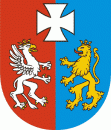 OS-I.7222.67.1.2018.AC						Rzeszów, 2019-08-14DECYZJADziałając na podstawie:art. 104 i art. 155 ustawy z dnia 14 czerwca 1960 r. Kodeks postępowania administracyjnego (Dz.U.2018.2096 t.j.), art. 192 i art. 378 ust. 2a pkt. 1) ustawy z dnia 27 kwietnia 2001r. Prawo ochrony środowiska (Dz.U.2018.799 t.j.), w związku z § 2 ust. 1 pkt. 51 rozporządzenia Rady Ministrów z dnia 9 listopada 2010 r. w sprawie przedsięwzięć mogących znacząco oddziaływać na środowisko (Dz.U.2016.71 t.j.),po rozpatrzeniu wniosku Rolniczej Spółdzielni Wytwórczo – Usługowej, Głuchów 484, 37-100 Łańcut, przesłanego wraz z pismem z dnia 26.09.2018r. (uzupełnionego pismami z dnia 13.12.2018r. oraz z dnia 13.03.2019r.) o zmianę decyzji Wojewody Podkarpackiego z dnia 15.02.2006r., znak ŚR.IV-6618/14/05 zmienionej decyzją Marszałka Województwa Podkarpackiego z dnia 15.06.2011r., znak RŚ-VI.7222.44.1.2011.MD oraz decyzją Marszałka Województwa Podkarpackiego z dnia 23.10.2014r., znak OS-I.7222.69.1.2014.MD udzielającej pozwolenia zintegrowanego na prowadzenie instalacji chowu drobiu o łącznej liczbie stanowisk większej niż 40 000,orzekamZmieniam za zgoda stron decyzję Wojewody Podkarpackiego z dnia 15.02.2006r., znak ŚR.IV-6618/14/05 z późn. zm. udzielającą dla Rolniczej Spółdzielni Wytwórczo – Usługowej, Głuchów 484, 37-100 Łańcut, (NIP 815-00-03-398, REGON 000479600), pozwolenia zintegrowanego na prowadzenie instalacji chowu drobiu o łącznej liczbie stanowisk większej niż 40 000, w miejscowości Głuchów, w następujący sposób:I.1. Od 21.02.2021 r. w punkcie II.1.1. określającym maksymalną dopuszczalną wielkość emisji gazów i pyłów ze źródeł i emitorów pod tabelą 1 dodaje się zdanie:„BAT-AEL dla emisji amoniaku do powietrza z każdego budynku dla brojlerów o końcowej masie do 2,5 kg wynosi 0,05 kg NH3 /stanowisko dla zwierzęcia / rok .”I.2. Od 21.02.2021 r. w punkcie V dotyczący zakresu i sposobu monitorowania procesów technologicznych, w tym pomiaru i ewidencjonowania wielkości emisji po punkcie V.4. dodaje się punkty: V.5., V.6. i V.7. o następującym brzmieniu: „V.5. Od 21.02.2021 r. monitoring emisji zanieczyszczeń do powietrzaV.5.1. Prowadzony będzie monitoring emisji amoniaku do powietrza poprzez oszacowanie z zastosowaniem bilansu masowego w oparciu o wydalanie i całkowitą zawartość azotu (lub całkowitego azotu amonowego) na każdym etapie stosowania obornika – z częstotliwością co najmniej raz w roku dla każdej kategorii zwierząt z uwzględnieniem technik monitorowania podanych w decyzji wykonawczej Komisji UE 2017/302 z dnia 15 lutego 2017r. ustanawiającej konkluzje dotyczące najlepszych dostępnych technik BAT w odniesieniu do intensywnego chowu drobiu lub świń.V.5.2. Prowadzony będzie monitoring emisji pyłu do powietrza poprzez oszacowanie z wykorzystaniem wskaźników emisji – z częstotliwością co najmniej raz w roku dla każdej kategorii zwierząt z  uwzględnieniem technik monitorowania podanych w decyzji wykonawczej Komisji UE 2017/302 z dnia 15 lutego 2017r. ustanawiającej konkluzje dotyczące najlepszych dostępnych technik BAT w odniesieniu do intensywnego chowu drobiu lub świń.V.4.3. Monitoring emisji poszczególnych zanieczyszczeń corocznie będzie się odbywał tą samą wybraną metodą.V.6. Od 21.02.2021 r. monitoring ilości azotu i fosforu wydalanych w obornikuV.6.1.Prowadzony będzie monitoring całkowitej ilości azotu i fosforu wydalanego w oborniku w oparciu o analizę obornika z oznaczeniem całkowitej zawartości azotu i fosforu – co najmniej raz w roku dla każdej kategorii zwierząt z uwzględnieniem technik monitorowania podanych w decyzji wykonawczej Komisji UE 2017/302 z dnia 15 lutego 2017r. ustanawiającej konkluzje dotyczące najlepszych dostępnych technik BAT w odniesieniu do intensywnego chowu drobiu lub świń.V.6.2. Powiązana z BAT całkowita zawartość wydalanego azotu wynosi: 0,24 kg wydalanego N/ stanowisko dla zwierzęcia/rok.V.6.3. Powiązana z BAT całkowita zawartość wydalanego P2O5 wynosi: 0,022 kg wydalanego P2O5/ stanowisko dla zwierzęcia/rok.V.7. Wszystkie badania monitoringowe będą wykonywane zgodnie z obowiązującymi metodykami i normami, a wyniki tych badań będą rejestrowane i przechowywane przez okres obowiązywania pozwolenia.”I.3. Od 21.02.2021 r. w punkcie VIII określającym sposoby osiągania wysokiego poziomu ochrony środowiska jako całości po punkcie VIII.8 dodaje się punkty: VIII.9 i VIII.10 o brzmieniu:„VIII.9. Na bieżąco prowadzona będzie analiza wszystkich danych uzyskiwanych z monitoringu oraz podejmowane będą stosowne działania z niej wynikające. Przeprowadzenie tej analizy i podjęte działania będą dokumentowane w formie rejestru (papierowego lub elektronicznego).VIII.10. Opracowany przez zarządzającego instalacją „plan zarządzania zapachami” (odorami), zostanie wdrożony do stosowania w terminie do 21.02.2021r. i będzie regularnie poddawany przeglądowi zgodnie z Decyzją wykonawczą Komisji (UE) 2017/302 z dnia 15 lutego 2017 r. ustanawiającej konkluzje dotyczące najlepszych dostępnych technik (BAT) w odniesieniu do intensywnego chowu drobiu lub świń zgodnie z dyrektywą Parlamentu Europejskiego i Rady 2010/75/UE. W celu oceny poziomu emisji odorów do środowiska zostaną wykonane dwie serie pomiarów (pomiary olfaktometryczne) w odstępach co roku, pierwsze najpóźniej do 31.05.2021r. Wyniki zostaną przekazane do Marszałka Województwa Podkarpackiego w terminie miesiąca od dnia pomiaru (najpóźniej w terminie do 30.06.2021r.). W terminie 2 miesięcy przez w/w terminem opracowany plan zarządzania zapachami zostanie złożony do zatwierdzenia przez Marszałka.I.5. Po punkcie X dodaje się punkt XI o brzmieniu:„XI. Warunki przeciwpożarowe wynikające z operatu przeciwpożarowegoXI.1. W Spółce stosowane będą zabezpieczenia obiektów/instalacji i terenów oraz zapewnione zostaną możliwości skutecznej walki z pożarami, wybuchami, rozlewami substancji niebezpiecznych oraz innymi zagrożeniami. Miejsca magazynowania odpadów zostaną wyposażone w stosowne zabezpieczenia techniczne.XI.2. Instalacje gaśnicze i urządzenia p.poż. będą na bieżąco serwisowane. Gaśnice będą sprawdzane i konserwowane wg przyjętych harmonogramów i zgodnie 
z przepisami. Serwis gaśnic i urządzeń ppoż. wykonywany będzie przez specjalistyczną firmę zewnętrzną.XI.3. Spełnione będą wymagania w zakresie wyznaczonych placów magazynowych oraz warunki zaopatrzenia w wodę wynikające z odrębnych przepisów.XI.4. W przypadku zmian w sposobie i miejscu magazynowania odpadów prowadzony będzie, w terminie 30 dni, przegląd wymagań zawartych w Operacie przeciwpożarowym i w razie konieczności jego aktualizacja.”Pozostałe warunki decyzji pozostają bez zmian.Uzasadnienie	W związku z dokonaną analizą pozwolenia zintegrowanego w zakresie spełniania wymagań najlepszych dostępnych technik określonych w Decyzji Wykonawczej Komisji Europejskiej (UE) 2017/302 z dnia 15 lutego 2017 r. ustanawiającej konkluzje dotyczące najlepszych dostępnych technik (BAT) w odniesieniu do intensywnego chowu drobiu lub świń zgodnie z dyrektywą Parlamentu Europejskiego i Rady 2010/75/UE,  pismem z dnia 28.08.2017 r. znak OS-I.7222.54.1.2017.MD wezwano Rolniczą Spółdzielnię Wytwórczo-Usługowa do przedłożenia wniosku o zmianę obowiązującego pozwolenia zintegrowanego na prowadzenie instalacji do chowu drobiu o więcej niż 40 000 stanowisk w miejscowości Głuchów, udzielonego Firmie decyzją Wojewody Podkarpackiego z dnia 15.02.2006 r., znak ŚR.IV-6618/14/05 (ze zmianami).		W dniu 28.09.2018r. (pismo z dnia 26.09.2018r.) Rolnicza Spółdzielnia Wytwórczo-Usługowa z siedzibą w Głuchowie 484, 37-100 Łańcut, złożyła wniosek o zmianę ww. pozwolenia zintegrowanego wraz z potwierdzeniem uiszczenia opłaty skarbowej w wysokości 253,00 zł.		Informacja o przedmiotowym wniosku umieszczona została w publicznie dostępnym wykazie danych o dokumentach zawierających informacje o środowisku i jego ochronie pod numerem 762/2018.	 Zawiadomieniem z dnia 10.10.2018r. znak: OS-I.7222.67.1.2018.AC poinformowano o wszczęciu postępowania administracyjnego w sprawie zmiany pozwolenia zintegrowanego dla przedmiotowej instalacji oraz ogłoszono, że przedmiotowy wniosek został umieszczony w publicznie dostępnym wykazie danych o dokumentach zawierających informacje o środowisku i jego ochronie.Zgodnie z art. 209 ust. 1 ustawy Prawo ochrony środowiska wersja elektroniczna przedmiotowego wniosku przesłana została Ministrowi Środowiska za pomocą środków komunikacji elektronicznej. Po zapoznaniu się z przedłożoną dokumentacją stwierdzono, że wniosek nie przedstawia w sposób dostateczny wszystkich zagadnień istotnych z punktu widzenia ochrony środowiska, wynikających z ustawy Prawo ochrony środowiska. W związku z tym postanowieniem z dnia 22.10.2018r. znak: OS-I.7222.67.1.2018.AC wezwano wnioskodawcę do uzupełnienia dokumentacji.Pismem znak L.dz.RSWU/508/2018 z dnia 13.12.2018r. Spółdzielnia przekazała uzupełnienie części materiałów tj. operat przeciwpożarowy wraz z postanowieniem Komendanta Powiatowej Straży Pożarnej w Łańcucie, zaświadczenia o niekaralności dwóch członków zarządu. Na wniosek Spółdzielni z dnia 12.12.2018r. znak L.dz.RSWU/527/2018 wydłużono termin uzupełnienia wniosku do dnia 31.03.2019 r. (pismo znak OS-I.7222.67.1.8.2018.AC z dnia 19.12.2019r.).W dniu 13.03.2019r. (pismo znak L.dz.RSWU/143/2019) wpłynęło kolejne uzupełnienie dokumentów tj. brakujące zaświadczenia o niekaralności, analiza ryzyka wystąpienia zanieczyszczenia gleby, ziemi i wód podziemnych substancjami powodującymi ryzyko, plan zarządzania zapachami, określono całkowita wartość wydalanego azotu, fosforu, oraz wartość dopuszczalnej emisji amoniaku.Pismem z dnia 08.04.2019 r. znak OS-I.7222.67.1.2018.AC wystąpiono do Komendanta Powiatowego Państwowej Straży Pożarnej w Łańcucie o przeprowadzenie kontroli ww. instalacji, obiektu/obiektów budowlanych, w których będą magazynowane odpady. Na terenie objętym przedmiotowym wnioskiem eksploatowana jest instalacja do chowu lub hodowli zwierząt w liczbie nie mniejszej niż 210 dużych jednostek przeliczeniowych inwentarza, która na podstawie § 2 ust. 1 pkt 51 rozporządzenia Rady Ministrów w sprawie przedsięwzięć mogących znacząco oddziaływać na środowisko (Dz. U. Nr 213 poz. 1397 ze zm.) zaliczana jest do przedsięwzięć mogących zawsze znacząco oddziaływać na środowisko. Tym samym, zgodnie z art. 183 w związku z art. 378 ust. 2a ustawy Prawo ochrony środowiska organem właściwym do zmiany decyzji jest marszałek województwa. Po analizie otrzymanych materiałów stwierdzono, że wymagają dodatkowego wyjaśnienia, a tym samym postanowieniem z dnia 16.04.2019 r. znak OS-I.722267.1.2018.AC wezwano Spółdzielnię do uszczegółowienia liczby i lokalizacji miejsc składowania odpadów (z uwagi na rozbieżność między wnioskiem a operatem przeciwpożarowym), wskazania rodzaju i ilości stosowanych środków redukujących odory oraz wskazanie obowiązujących instrukcji dotyczących wykonywania czynności w obrębie instalacji. Uzupełnienie wpłynęło w dniu 17.06.2019r. (pismo znak L.Dz.RSWU/282/2019 z dnia 14.062019r.)W dniu 06.05.2019 r. wpłynęło postanowienie znak PRZ.5560.4.2019 z dnia 30.04.2019r. Komendanta Powiatowego Państwowej Straży Pożarnej w Łańcucie stwierdzające spełnienie wymagań określonych w przepisach dotyczących ochrony przeciwpożarowej oraz w zakresie zgodności z warunkami ochrony przeciwpożarowej, o których mowa w operacie przeciwpożarowym dla fermy drobiu należącej do Rolniczej Spółdzielni Wytwórczo – Usługowej w Głuchowie.Po analizie przedłożonego uzupełnienia uznano, że wniosek spełnia wymogi art. 184 i art. 208 ustawy Prawo ochrony Środowiska. 	Przedmiotem wniosku jest zmiana pozwolenia zintegrowanego wynikająca z konieczności dostosowania instalacji do wymagań określonych w konkluzjach BAT,  w następującym zakresie:określenia wartości całkowitego wydalanego azotu, zgodnie z tabelą 1.1. Konkluzji BAT,określenia wartości całkowitego wydalanego fosforu, zgodnie z tabelą 1.2. Konkluzji BAT,określenia wartości dopuszczalnej emisji amoniaku do powietrza, zgodnie z tabelą 3.1. Konkluzji BAT,określenia sposobu monitorowania ilości azotu i fosforu wydalanych w oborniku dla każdej kategorii zwierząt, zgodnie z BAT 24 Konkluzji BAT,wskazania sposobu monitorowania emisji amoniaku do powietrza, zgodnie z BAT 25 Konkluzji,wskazania sposobu monitorowania emisji pyłu do powietrza, zgodnie z BAT 27 Konkluzji.Uwzględniając wniosek Rolniczej Spółdzielni Wytwórczo – Usługowej w Głuchowie, aktualny stan prawny oraz wymogi najlepszej dostępnej techniki, wprowadziłem w decyzji Wojewody Podkarpackiego z dnia 15.02.20106r. znak ŚR.IV-6618/14/05 (ze zmianami), następujące zmiany:W związku z obowiązkiem dostosowania instalacji do wymagań określonych w konkluzjach BAT w pozwoleniu wprowadziłem punkty dotyczące:wartości całkowitego wydalanego azotu (zgodnie z tabelą 1.1 zawartą w ww Konkluzjach) i fosforu (zgodnie z tabelą 1.2 zawartą w ww Konkluzjach), wartości dopuszczalnej emisji amoniaku do powietrza (zgodnie z tabelą 3.1 zawartą w ww Konkluzjach),sposobu monitorowania ilości azotu i fosforu wydalanych w oborniku (zgodnie z BAT 24),sposobu monitorowania emisji amoniaku do powietrza (zgodnie z BAT 25),sposobu monitorowania emisji pyłu do powietrza (zgodnie z BAT 27). Prowadzący instalację opracował „plan zarządzania zapachami” (odorami), który ma obowiązek wdrożyć do stosowania w terminie do 21.02.2021r. i regularnie poddawać przeglądowi zgodnie z Decyzją wykonawczą Komisji (UE) 2017/302z dnia 15 lutego 2017 r. ustanawiającej konkluzje dotyczące najlepszych dostępnych technik (BAT) w odniesieniu do intensywnego chowu drobiu lub świń zgodnie z dyrektywa Parlamentu Europejskiego i RDY  2010/75/UE. W celu wstępnej oceny poziomu emisji odorów do środowiska nałożyłem obowiązek wykonania dwóch serii pomiarów olfaktometrycznych w odstępach roku, pierwsze najpóźniej do 31.05.2021r. oraz przekazywania wyników do Marszałka Województwa Podkarpackiego w terminie miesiąca od dnia pomiaru (pierwsze najpóźniej do 30.06.2021r.) (pkt VIII.10).	Po analizie całości akt zebranych w sprawie uznałem, że wnioskowane zmiany nie będą powodować znaczącego zwiększonego oddziaływania instalacji na środowisko, ani zmiany innych elementów instalacji, związanych z ustalaniem spełniania wymogów najlepszej dostępnej techniki o których mowa w art. 204 ust. 1, w związku z art. 207 ustawy Prawo ochrony środowiska. Zachowane zostaną również standardy jakości środowiska. Uwzględniając powyższe, zmiany przedmiotowej decyzji nie mieszczą się w definicji istotnej zmiany, określonej w art. 3 pkt 7 ustawy Prawo ochrony środowiska.Przeprowadzono analizę zgodności funkcjonowania instalacji z Konkluzjami z dnia 15 lutego 2017 r. dotyczącymi najlepszych dostępnych technik (BAT) w odniesieniu do intensywnego chowu drobiu lub świń, zgodnie z dyrektywą Parlamentu Europejskiego i Rady 2010/75/UE (Dz. U. Unii Europejskiej L 43/231): 	Wnioskowane przez Spółdzielnię zmiany obowiązującego pozwolenia zintegrowanego nie stanowią istotnej zmiany w rozumieniu art. 3 pkt 7 ustawy Prawo ochrony środowiska. W związku z powyższym dokonano zmiany decyzji w trybie art. 155 ustawy kpa.	Zgodnie z art. 10 § 1 ustawy Kpa organ zapewnił stronie czynny udział w każdym stadium postępowania, a przed wydaniem decyzji umożliwił wypowiedzenie się co do zebranych materiałów.	Za wprowadzeniem w decyzji zmian wnioskowanych zgodnie z art. 155 ustawy Kpa, przemawia interes społeczny i słuszny interes strony oraz przepisy szczególne nie sprzeciwiają się zmianie przedmiotowej decyzji. 	Biorąc powyższe pod uwagę orzekłem jak w osnowie.Pouczenie:Od niniejszej decyzji służy odwołanie do Ministra Środowiska za pośrednictwem Marszałka Województwa Podkarpackiego w terminie 14 dni od dnia otrzymania decyzji. W trakcie biegu terminu do wniesienia odwołania Stronie przysługuje prawo do zrzeczenia się odwołania, które należy wnieść do Marszałka Województwa Podkarpackiego. Z dniem doręczenia Marszałkowi Województwa Podkarpackiego oświadczenia o zrzeczeniu się prawa do wniesienia odwołania przez Stronę niniejsza decyzja staje się ostateczna i prawomocna.Z upoważnienia Marszałka Województwa Andrzej Kulig Dyrektor Departamentu Ochrony ŚrodowiskaOpłata skarbowa w wys. 253,00 zł. uiszczona w dniu 26.09.2018r. na rachunek bankowy: Nr 17 1020 4391 2018 0062 0000 0423 Urzędu Miasta Rzeszowa Otrzymują:Rolnicza Spółdzielnia Wytwórczo – Usługowa,   Głuchów 484, 37-100 Łańcut OS-I - a/aDo wiadomości:Podkarpacki Wojewódzki Inspektor Ochrony Środowiska35-101 Rzeszów, ul. Langiewicza 26II. Analiza zgodności funkcjonowania instalacji z Konkluzjami z dnia 15 lutego 2017 r. dotyczącymi najlepszych dostępnych technik (BAT) w odniesieniu do  intensywnego chowu drobiu lub świń, zgodnie z dyrektywą Parlamentu Europejskiego i Rady 2010/75/UE (Dz. U. Unii Europejskiej L 43/231):II. Analiza zgodności funkcjonowania instalacji z Konkluzjami z dnia 15 lutego 2017 r. dotyczącymi najlepszych dostępnych technik (BAT) w odniesieniu do  intensywnego chowu drobiu lub świń, zgodnie z dyrektywą Parlamentu Europejskiego i Rady 2010/75/UE (Dz. U. Unii Europejskiej L 43/231):OGÓLNE KONKLUZJE DOTYCZĄCE BATOGÓLNE KONKLUZJE DOTYCZĄCE BATSYSTEMY ZARZĄDZANIA ŚRODOWISKOWEGO (EMS)SYSTEMY ZARZĄDZANIA ŚRODOWISKOWEGO (EMS)Rozwiązania według konkluzji BATSpełnienie wymogów BAT w instalacji BAT 1. W celu poprawy ogólnej efektywności środowiskowej gospodarstw w ramach BAT należy zapewniać wdrażanie i przestrzeganie systemu zarządzania środowiskowego zawierającego w sobie wszystkie następujące cechy:zaangażowanie kierownictwa, w tym kadry kierowniczej wyższego szczebla;określenie przez kierownictwo polityki ochrony środowiska, która obejmuje ciągłe doskonalenie efektywności środowiskowej instalacji;planowanie i ustalenie niezbędnych procedur, celów i zadań w powiązaniu z planami finansowymi i inwestycjami;wdrożenie procedur ze szczególnym uwzględnieniem:struktury i odpowiedzialności;szkoleń, podnoszenia świadomości i kompetencji;komunikacji;zaangażowania pracowników;dokumentacji;wydajnej kontroli procesu;programów obsługi technicznej;gotowości i reagowania na sytuacje awaryjne i reagowania;zapewnienia zgodności z przepisami dotyczącymi środowiska;sprawdzanie efektywności i podejmowanie działań korygujących, ze szczególnym uwzględnieniem:monitorowania i pomiarów;działań naprawczych i zapobiegawczych;prowadzenia zapisów;niezależnego (jeżeli jest to możliwe) audytu wewnętrznego lub zewnętrznego 
w celu określenia, czy system zarządzania środowiskowego jest zgodny z zaplanowanymi ustaleniami oraz czy jest właściwie wdrożony i utrzymywany;przegląd systemu zarządzania środowiskowego przeprowadzony przez kadrę kierowniczą wyższego szczebla pod kątem stałej przydatności systemu, jego prawidłowości i skuteczności;podążanie za rozwojem czystszych technologii;uwzględnienie - na etapie projektowania nowego zespołu urządzeń i przez cały okres jego eksploatacji - wpływu na środowisko wynikającego z ostatecznego wycofania instalacji 
z eksploatacji;stosowanie sektorowej analizy porównawczej (np. sektorowy dokument referencyjny EMAS) w regularnych odstępach czasu.Szczególnie w odniesieniu do intensywnej                     hodowli drobiu do BAT należą następujące cechy systemu zarządzania środowiskowego:wdrożenie planu zarządzania hałasem (BAT 9) – tylko w przypadkach, w których oczekuje się, że obiekty wrażliwe odczują dokuczliwość hałasu lub gdy jego występowanie zostało udowodnione;wdrożenie planu zarządzania zapachami (BAT 12) - tylko w przypadkach, w których oczekuje się, że obiekty wrażliwe odczują dokuczliwość zapachu lub gdy jego występowanie zostało stwierdzone.Techniczne aspekty ważne z punktu widzenia stosowaniaZakres (np. poziom szczegółowości) oraz charakter systemu zarządzania środowiskowego (np. standaryzowany lub nie) zasadniczo odnosi się do charakteru, skali i złożoności gospodarstwa oraz do zasięgu jego oddziaływania na środowisko.BAT 1. – zgodność z BAT.Podmiotem odpowiedzialnym za prawidłowe funkcjonowanie instalacji IPPC i wypełnianie wszelkich wymogów wynikających z decyzji pozwolenia zintegrowanego jest Rolnicza Spółdzielnia Wytwórczo - Usługowa w Głuchowie. Podmiot ten nie posiada samodzielnej, wyodrębnionej komórki odpowiedzialnej za zagadnienia związane z ochroną środowiska.Prowadzący instalację IPPC posiada doświadczenie w prowadzeniu Fermy, nabyte w związku z jej funkcjonowaniem od 2006r. Pracownicy zatrudnieni na Fermie są przeszkoleni w celu lepszego identyfikowania się z powierzonymi im zadaniami, m.in. w zakresie gotowości i reagowania na sytuacje awaryjne.Na Fermie drobiu w Głuchowie wdrożony został system zarządzania środowiskowego w postaci procedur postępowania np. na wypadek zaistnienia sytuacji awaryjnych oraz monitoringu prowadzonego w związku z eksploatacją instalacji, na podstawie wyników, podejmowane są działania korygujące lub zapobiegawcze. Na instalacji prowadzone są dokumenty z monitoringu instalacji. W spółdzielni obowiązują następujące instrukcje postępowania: książka obiegu budowlanego, instrukcje bezpieczeństwa pożarowego, plan przeglądu i konserwacji instalacji i urządzeń, technologia chowu brojlerów, instrukcja przygotowania kurników do wstawienia piskląt, instrukcja porządkowania hal po sprzedaży brojlerów.Zgodnie z przeprowadzonymi pomiarami hałasu środowiskowego wartości dopuszczalnych poziomów hałasu na terenach objętych ochroną akustyczną są dotrzymane. W sytuacji wykazania pomiarami okresowymi odstępstwa bądź interwencji w tym zakresie planuje si e opracować i wdrożyć plan zarządzania hałasem.Opracowano plan zarządzania zapachami, w którym określono plan działań w przypadku zgłoszenia wystąpienia uciążliwości odorowej.W czasie prowadzonej produkcji dokuczliwość zapachu nie została stwierdzona dlatego też nie przewiduje się wdrożenia planu zarządzania zapachami. W uwadze dotyczącej stosowalności konkluzji BAT 1 złagodzono wymaganie bezwzględnego stosowania wyżej opisanego, rozbudowanego systemu zarządzania środowiskiem, stwierdzając, że system zarządzania środowiskiem, jego zakres oraz charakter powinien uwzględniać charakter instalacji, jej skalę i złożoność. Powinien również uwzględniać potencjalny zasięg oddziaływania instalacji na środowisko.Z uwagi na charakter własności, wielkość zatrudnienia (od 1 – 3 etatowych pracowników) prowadzący instalację chowu drobiu nie przewiduje wdrożenia certyfikowanych systemów zarządzania środowiskowego EMAS czy ISO 14001. Spełnianie wymagania BAT 1 nie wymaga wprowadzenia certyfikowanego systemu zarządzania środowiskowego, ale prowadzący instalację jest zobowiązany do wdrożenia na fermie deklarowanych zasad i postępowania obejmującego co najmniej wymagane elementy systemu zarządzania.Na Fermie spełnione są wymogi BAT w zakresie systemów zarządzania środowiskowego.Na Fermie spełnione są wymogi BAT w zakresie systemów zarządzania środowiskowego.DOBRE GOSPODAROWANIEDOBRE GOSPODAROWANIERozwiązania według konkluzji BATSpełnienie wymogów BAT w instalacjiBAT 2. Aby zapobiec wywieraniu wpływu na środowisko, lub aby ten wpływ ograniczyć, w ramach BAT należy stosować wszystkie z poniższych technik.Prawidłowe usytuowanie zespołu urządzeń/ gospodarstwa i prawidłowa aranżacja przestrzeni dla działań w celu:ograniczenia transportu zwierząt i materiałów (w tym obornika),zapewnienia odpowiedniej odległości 
od obiektów wrażliwych wymagających ochrony,uwzględnienia panujących zazwyczaj warunków klimatycznych (np. wiatru, opadów atmosferycznych);rozważenia ewentualnego przyszłego wzrostu zdolności produkcyjnych gospodarstwa,zapobiegania zanieczyszczeniu wody.Powyższe rozwiązania mogą nie mieć zastosowania do istniejących zespołów urządzeń lub gospodarstw.BAT 2. Pkt. a - nie ma zastosowania do istniejących zespołów urządzeń lub gospodarstw. Instalacja jest obiektem istniejącym, 
w związku z powyższym zapisy punktu 1 BAT 2 nie są wiążące.W skład instalacji wchodzą trzy budynki: H-1, H-2 i H-3 przeznaczone do chowu drobiu. Budynek H-1 jest budynkiem parterowym o pow. użytkowej 1 630 m2, składającym się z dwóch hal. Budynki H-2 i H-3 są budynkami piętrowymi o pow. użytkowej 3 520 m2 każdy, składającymi się z czterech hal. W każdej z hal znajduje się po 14 000 stanowisk hodowlanych. Łącznie całe gospodarstwo posiada 140 000 stanowisk do chowu drobiu.Oprócz pomieszczeń hodowlanych w skład instalacji wchodzą również: 3 szczelne betonowe bezodpływowe zbiorniki na ścieki o pojemności 12 m3 każdy, zlokalizowane przy każdym z budynków, 6 zbiorników na paszę o pojemności 15 Mg każdy, w tym dwa zbiorniki usytuowane przy budynku H-1 (poza budynkiem) i po dwa zbiorniki przy budynkach H-2 i H-3 (znajdujące się w łączniku budynków) oraz chłodnia zlokalizowana przy budynku H-2.W bezpośrednim sąsiedztwie Fermy znajdują się zabudowania mieszkalnei zagrodowe w związku z tym transport zwierząt jak również wywóz obornika jest planowany tak, aby ograniczyć jego częstotliwość, uwzględnia się również warunki klimatyczne.Kształcenie i szkolenie personelu, w szczególności w odniesieniu do:odpowiednich przepisów, hodowli zwierząt, zdrowia i dobrostanu zwierząt,gospodarowanie obornikiem, bezpieczeństwa pracowników,transportu i aplikacji obornika,planowania działań,planowania awaryjnego i zarządzania,naprawy i konserwacji urządzeń.Zastosowanie ogólne.Pkt. b – zgodność z BAT.Pracownicy RSWU drobiu w Głuchowie posiadają odpowiednie kwalifikacje i umiejętności do wyznaczonych dla nich zadań. Zapoznani są z opracowanymi dla Fermy instrukcjami. Posiadają znajomość przepisów prawa w zakresie chowu i hodowli zwierząt. Uczestniczą w szkoleniach branżowych w celu podnoszenia kwalifikacji oraz w szkoleniach BHP.Przygotowanie planu awaryjnego dotyczącego reagowania na nieprzewidziane emisje i zdarzenia, takie jak zanieczyszczenia wód.  Może to obejmować:plan gospodarstwa przedstawiający systemy odwadniania oraz źródła wody/ścieków,plany reagowania w przypadku niektórych potencjalnych zdarzeń (jak np. pożar, wyciek gnojowicy lub zawalenie się miejsca przechowywania gnojowicy, niekontrolowany spływ wody z pryzm obornika, wycieki oleju),dostępny sprzęt służący do postępowania w przypadku zdarzenia związanego z zanieczyszczeniem gruntów (np. sprzęt do zamykania kanalizacji, budowania tam w rowach czy przegród w przypadku wycieku oleju).Zastosowanie ogólne.Pkt. c – zgodność z BAT.Przedmiotowa instalacja nie jest zakwalifikowana do zakładów o zwiększonym bądź dużym ryzyku wystąpienia awarii. W związku z tym nie podlega obowiązkowi opracowywania planu zapobiegania poważnym awariom przemysłowym. Nie mniej jednak prowadzący instalację opracował procedury postępowania na wypadek wystąpienia sytuacji awaryjnych np.:procedura na wypadek pożaru, procedura na wypadek wystąpienia awarii.Na fermie dostępne są  odpowiednie środki niezbędne do reagowania na zdarzenia awaryjne (gaśnice na wypadek pożaru, sorbenty na wypadek wycieków, agregat prądotwórczy na wypadek awarii prądu).Regularne kontrole, naprawy 
i utrzymanie obiektów i urządzeń, takich jak:obiekty do przechowywania gnojowicy - oznaki uszkodzenia, degradacji czy wycieków,pompy do pompowania gnojowicy, mieszadła, separatory, systemy nawadniania,systemy dostarczania wody i paszy,system wentylacji i czujniki temperatury,silosy i sprzęt transportowy (np. zawory, rury),systemy oczyszczania powietrza (np. w ramach regularnych kontroli).Może to obejmować czystość gospodarstwa i system ochrony przed szkodnikami.Zastosowanie ogólne.Pkt. d – zgodność z BAT.Podczas funkcjonowania, instalacja podlega systematycznym kontrolom i naprawom, aby utrzymać wszystkie obiekty i urządzenia w prawidłowym stanie technicznym. W związku eksploatacją instalacji prowadzone są regularne kontrole i przeglądy systemu dostarczania wody i paszy, systemu wentylacji i czujników temperatury, szczelności silosów
i sprzętu transportowego. Prowadzone są również systematyczne kontrole czystości gospodarstwa, w tym  ochrona instalacji przed szkodnikami.Obowiązek prowadzenia regularnych kontroli wynika również z pozwolenia zintegrowanego.W spółdzielni obowiązują następujące instrukcje postępowania: książka obiegu budowlanego, instrukcje bezpieczeństwa pożarowego, plan przeglądu i konserwacji instalacji i urządzeń, technologia chowu brojlerów, instrukcja przygotowania kurników do wstawienia piskląt, instrukcja porządkowania hal po sprzedaży brojlerów.Przechowywanie martwych zwierząt w taki sposób, aby zapobiec emisjom lub je zredukować.Pkt. e – zgodność z BAT.Zwierzęta padłe i ubite z konieczności magazynowane są w workach i umieszczane w chłodni. Pomieszczenie jest oznakowane, zamykane zabezpieczone przed dostępem osób nieupoważnionych. Magazynowane padłe zwierzęta są systematycznie odbierane z terenu Fermy przez uprawnionego odbiorcę. Częstotliwość wywozu jest uzależniona od ilości sztuk padłych i wysokości temperatury powietrza. W budynku zwierząt padłych prowadzony jest codzienny odczyt temperatury. Temperatura w pomieszczeniu nie może przekroczyć +4ºC.Na Fermie spełnione są wymogi BAT w zakresie dobrego gospodarowania.Na Fermie spełnione są wymogi BAT w zakresie dobrego gospodarowania.SYTEM ŻYWIENIASYTEM ŻYWIENIARozwiązania według konkluzji BATSpełnienie wymogów BAT w instalacjiBAT 3. W celu ograniczenia całkowitych 
emisji azotu i w konsekwencji amoniaku wydalanego przy zaspokajaniu potrzeb żywieniowych zwierząt w ramach BAT należy stosować skład diety i strategię żywienia obejmujące jedną technikę lub kombinację technik przedstawionych poniżej.Zmniejszenie zawartości surowego białka poprzez zastosowanie diety zrównoważonej pod względem zawartości azotu w oparciu o potrzeby energetyczne i przyswajalne aminokwasy. Zastosowanie ogólne.Żywienie wieloetapowe, w którym skład diety jest dostosowany do specyficznych wymogów danego okresu produkcji. Zastosowanie ogólne.Dodawanie kontrolowanych ilości istotnych aminokwasów do diety ubogiej w surowe białko. Możliwość zastosowania może być ograniczona, w przypadku gdy niskobiałkowe pasze nie są dostępne na korzystnych ekonomicznie warunkach.Stosowanie dopuszczonych dodatków paszowych, zmniejszają całkowitą ilość wydalanego azotu.Tab. 1.1. Powiązany z BAT całkowity wydalony azot (N)(1) Niższą wartość graniczną zakresu można osiągnąć, stosując kombinację technik.(2) Na podstawie obliczeń własnych - minimalna i maksymalna zawartość azotu w kg w przeliczeniu na DJP. BAT 4. W celu ograniczenia całkowitych emisji wydalanego fosforu przy zaspokajaniu potrzeb żywieniowych zwierząt w ramach BAT należy stosować skład diety i strategię żywienia obejmujące jedną technikę lub kombinację technik przedstawionych poniżej.Żywienie wieloetapowe, w którym skład diety jest dostosowany do specyficznych wymogów danego okresu produkcji. Zastosowanie ogólne.Stosowanie dopuszczonych dodatków paszowych, które zmniejszają całkowitą ilość wydalanego fosforu (np. fitazy).Wykorzystywanie wysokostrawnych nieorganicznych fosforanów w celu częściowego zastąpienia konwencjonalnych źródeł fosforu w paszach. Na ogół technika ta jest stosowana przy ograniczeniach związanych z dostępnością łatwo przyswajalnych nieorganicznych fosforanów.Powiązany z BAT całkowity wydalony fosforNiższą wartość graniczną zakresu można osiągnąć, stosując kombinację technik.BAT 3 – zgodność z BAT.Na Fermie w Głuchowie zapewnione są odpowiednie techniki żywienia poprzez dobór pasz dostosowanych do wieku i zapotrzebowania zwierząt. Eksploatujący instalację posiada dokumentację o składzie paszy i przestrzega optymalnych dawek paszy zgodnie z instrukcją utrzymania stada z zastosowaniem żywienia wieloetapowego.Stosowane jest żywienie wieloetapowe, w którym skład diety jest dostosowany do specyficznych wymogów danego okresu produkcji:- pierwszy okres od 0-7 dni - prestarter- drugi okres  od 8-14 dni - starter- trzeci okres 15-35 dni - grower- czwarty okres 35 - do końca odchowu – finiszer.Żywienie ptaków odbywa się systemem „do woli”. Hale wyposażone są w karmidła kołowe i poidła smoczkowe. Stosowane są dodatki paszowe zmniejszające całkowitą ilość wydalanego azotu.Oszacowanie całkowitego wydalanego azotu będzie dokonywane w oparciu o analizę obornika z oznaczeniem całkowitej zawartości azotu (z częstotliwością raz w roku).Całkowity wydalany azot wynosi: 0,24kg wydalonego N / stanowisko dla zwierzęcia / rok.BAT 4.  – zgodność z BAT.Na Fermie w Głuchowie zapewnione są odpowiednie techniki żywienia poprzez 
dobór pasz dostosowanych do wieku 
i zapotrzebowania zwierząt. Eksploatujący instalację posiada dokumentację o składzie paszy i przestrzega optymalnych dawek paszy zgodnie z instrukcją utrzymania stada z zastosowaniem żywienia wieloetapowego Stosowane jest żywienie wieloetapowe, 
w którym skład diety jest dostosowany do specyficznych wymogów danego okresu produkcji.- pierwszy okres od 0-7 dni- prestarter- drugi okres  od 8-14 dni -starter- trzeci okres 15-35 dni -grower- czwarty okres 35- do końca odchowu –finiszer.Żywienie ptaków odbywa się systemem „do woli”. Hale wyposażone są w karmidła kołowe i poidła smoczkowe.Stosowane są dodatki paszowe zmniejszające całkowitą ilość wydalanego fosforuMożliwość zastosowania może być ograniczona, w przypadku gdy niskobiałkowe pasze nie są dostępne na korzystnych ekonomicznie warunkach.Oszacowanie w oparciu o analizę obornika z oznaczeniem całkowitej zawartości fosforuCzęstotliwość : raz w rokuOszacowanie całkowitego wydalanego fosforu będzie dokonywane w oparciu o analizę obornika z oznaczeniem całkowitej zawartości fosforu (z częstotliwością raz w roku).Całkowity wydalany fosfor wynosi: 0,022kg wydalonego P2O5 / stanowisko dla zwierzęcia / rok.Na Fermie spełnione są wymogi BAT w zakresie systemu żywienia.Na Fermie spełnione są wymogi BAT w zakresie systemu żywienia.EFEKTYWNE ZUŻYCIE WODYEFEKTYWNE ZUŻYCIE WODYRozwiązania według konkluzji BATSpełnienie wymogów BAT w instalacjiBAT 5. Aby zapewnić efektywne zużycie wody, w ramach BAT należy stosować kombinację poniższych technik:Prowadzenie rejestru zużycia wody. Zastosowanie ogólne.Wykrywanie źródeł wycieku wody i ich naprawa. Zastosowanie ogólne.Stosowanie środków czyszczących pod wysokim ciśnieniem do czyszczenia pomieszczeń dla zwierząt i urządzeń. 
Nie ma zastosowania do chowu drobiu 
z wykorzystaniem systemu czyszczenia na sucho. Wybieranie i stosowanie odpowiednich urządzeń (np. poideł smoczkowych, poideł miskowych, koryt) dla konkretnych kategorii zwierząt przy jednoczesnym zapewnieniu dostępności wody (ad libitum). Zastosowanie ogólne.Regularne kontrolowanie i korygowanie (w razie potrzeby) kalibracji urządzeń do dystrybucji wody pitnej. Zastosowanie ogólne.Ponowne wykorzystanie niezanieczyszczonej wody opadowej do czyszczenia. Nie stosuje się do istniejących gospodarstw, z powodu wysokich kosztów. Możliwość zastosowania może być ograniczona z uwagi na zagrożenie bezpieczeństwa biologicznego.BAT 5. – zgodność z BAT.Na Fermie jest prowadzony szereg działań umożliwiających efektywne zużycie wody poprzez:prowadzenie pomiaru zużycia wody 
w oparciu o wodomierze,Woda na potrzeby instalacji pobierana jest z wodociągu wiejskiego na podstawie stosownej umowy. Pomiar zużytej wody odbywa się przy pomocy wodomierzy, które zostały zamontowane na rurociągach dostarczających wodę do każdej z hal,sprawdzanie szczelności instalacji wodociągowej i  usuwanie przecieków wody;czyszczenie pomieszczeń inwentarskich na sucho (zgarnianie nieczystości), mycie pomieszczeń inwentarskich po każdym cyklu hodowlanych przy pomocy wysokociśnieniowych urządzeń typu karcher,pojenie drobiu odbywa się z poideł smoczkowych dla konkretnych kategorii zwierząt  rozmieszczonych w budynkach inwentarskich; zwierzęta mają zapewniony równoczesny dostęp do wody o każdej porze dnia.Na Fermie spełnione są wymogi BAT w zakresie efektywnego zużycia wodyNa Fermie spełnione są wymogi BAT w zakresie efektywnego zużycia wodyEMISJE ZE ŚCIEKÓWEMISJE ZE ŚCIEKÓWRozwiązania według konkluzji BATSpełnienie wymogów BAT w instalacjiBAT 6. Aby ograniczyć powstawanie ścieków, w ramach BAT należy stosować kombinację poniższych technik.Utrzymywanie możliwie najmniejszych obszarów zanieczyszczonych. Zastosowanie ogólne.Ograniczanie zużycia wody. Zastosowanie ogólne.Oddzielanie niezanieczyszczonej wody opadowej od strumieni ścieków wymagających oczyszczenia. Może nie mieć zastosowania do istniejących gospodarstw.BAT 6. – zgodność z BAT.Z terenu instalacji nie są odprowadzane do środowiska ścieki przemysłowe. W celu ograniczenia powstania ścieków na Fermie stosowane są następujące techniki:wstępne czyszczenie pomieszczeń inwentarskich na sucho (zgarnianie nieczystości), mycie pomieszczeń inwentarskich po każdym cyklu hodowlanych przy pomocy wysokociśnieniowych urządzeń.BAT 7. Aby ograniczyć emisje do wody ze ścieków, w ramach BAT należy stosować jedną z poniższych technik lub ich kombinację:Odprowadzanie ścieków do specjalnego pojemnika lub miejsca przechowywania gnojowicy. Zastosowanie ogólne.Oczyszczanie ścieków. Zastosowanie ogólne.Rozprowadzanie wody ściekowej, np. przy wykorzystaniu systemu nawadniania, za pomocą urządzeń takich jak zraszacz, przewoźne urządzenie nawadniające, cysterna, wtryskiwacz startowy. Możliwość zastosowania może być ograniczona ze względu na ograniczoną dostępność odpowiednich terenów przylegających do danego gospodarstwa. Ma zastosowanie jedynie w odniesieniu do ścieków z udokumentowanym niskim poziomem zanieczyszczenia. BAT 7. –  zgodność z BATNa fermie nie jest wytwarzana gnojowica. 
Ścieki technologiczne z instalacji tj. z mycia hal gromadzone są w 3 szczelnych zbiornikach wybieralnych o pojemności 12 m3 każdy. Ścieki są wywożone na oczyszczalnię, raz w roku, w oparciu o stosowne umowy.EFEKTYWNE WYKORZYSTANIE ENERGIIEFEKTYWNE WYKORZYSTANIE ENERGIIRozwiązania według konkluzji BATSpełnienie wymogów BAT w instalacjiBAT 8. Aby zapewnić efektywne zużycie energii w gospodarstwie, w ramach BAT należy stosować kombinację poniższych technik.Wysokosprawne systemy ogrzewania /chłodzenia oraz wentylacyjne. Może nie mieć zastosowania do istniejących zespołów urządzeń.Optymalizacja systemów wentylacji i ogrzewania/chłodzenia oraz zarządzanie nimi, zwłaszcza gdy stosowane są systemy oczyszczania powietrza. Zastosowanie ogólne.Izolacja ścian, podłóg i/lub sufitów w pomieszczeniach dla zwierząt. 
Nie stosuje się w przypadku zastosowania naturalnej wentylacji. Izolacja może nie mieć zastosowania do istniejących zespołów urządzeń ze względu na ograniczenia strukturalne.Wykorzystanie energooszczędnego oświetlenia. Zastosowanie ogólne.Stosowanie wymienników ciepła. Można zastosować jeden z następujących układów:powietrze-powietrze;powietrze-woda;powietrze-ziemia.Wymienniki ciepła typu powietrze-ziemia mogą być stosowane wyłącznie w przypadku dostępności miejsca, ponieważ wymagają dużych powierzchni gleby.Wykorzystywanie pomp cieplnych w celu odzyskiwania ciepła. Możliwość zastosowania pomp cieplnych w celu odzyskania ciepła geotermalnego przy zastosowaniu rur poziomych jest ograniczona ze względu na potrzebę dostępności powierzchni.Odzyskiwanie ciepła za pomocą ogrzewanej lub chłodzonej ściółką podłogi (system „comibideck”).  Możliwość zastosowania zależy od możliwości zespołu urządzeń zamkniętego podziemnego zbiornika krążącej wody.Stosowanie naturalnej wentylacji. 
Nie ma zastosowania w przypadku wykorzystania scentralizowanego systemu wentylacji. W przypadku chowu świń może nie mieć zastosowania do:pomieszczeń o ścielonej podłodze 
w rejonach o ciepłym klimacie,pomieszczeń, w których podłoga nie jest ścielona, lub w których nie występują kryte, izolowane boksy (np. budy) w zimnym klimacie.W przypadku chowu drobiu może nie mieć zastosowania:na początkowym etapie chowu, oprócz chowu kaczek;ze względu na ekstremalne warunki klimatyczne.BAT 8. – zgodność z BAT.Na Fermie drobiu w Głuchowie  energia wykorzystywana jest do oświetlenia, ogrzewania, wentylacji i dystrybucji paszy. Na Fermie stosowane są działania zmierzające do zmniejszenia ilości pobieranej energii poprzez:optymalizacja systemów wentylacji i ogrzewania poprzez stosowanie czujników temperatury, które automatycznie utrzymują zadaną temperaturę,zastosowano energooszczędny system oświetlania,ściany zewnętrzne budynków wykonano warstwowo oraz zamontowano okna o lepszej termoizolacji w celu ograniczenia zużycia ciepła.Na Fermie spełnione są wymogi BAT w zakresie efektywnego wykorzystania energii.Na Fermie spełnione są wymogi BAT w zakresie efektywnego wykorzystania energii.EMISJA HAŁASUEMISJA HAŁASURozwiązania według konkluzji BATSpełnienie wymogów BAT w instalacjiBAT 9. W celu zapobiegania występowaniu emisji hałasu lub, jeżeli jest niemożliwe, ich ograniczenia w ramach BAT należy opracować i wdrożyć plan zarządzania hałasem jako części systemu zarządzania środowiskowego(zob. BAT 1), który obejmuje wszystkie następujące elementy:protokół zawierający odpowiednie działania i harmonogramy;protokół monitorowania hałasu; protokół reagowania na stwierdzone przypadki wystąpienia hałasu;program zapobiegania emisjom hałasu mający na celu np. określenie ich źródeł, monitorowanie emisji hałasu, określenie udziału poszczególnych źródeł oraz wprowadzanie środków w zakresie zapobiegania emisjom hałasu i/lub ich ograniczania;przegląd historycznych przypadków wystąpienia hałasu i środków zaradczych oraz upowszechnianie wiedzy na ten temat.BAT 9 (ma zastosowanie jedynie w przypadkach, w których oczekuje się,że obiekty wrażliwe odczują dokuczliwości hałasu lub gdy jego występowanie zostało udowodnione).Pomiary hałasu emitowanego do środowiska dla przedmiotowej instalacji wykonywane są przez akredytowane Laboratorium z częstotliwością co 2 lata. Zgodnie z pozwoleniem zintegrowanym dla instalacji pomiary emisji hałasu wykonywane są w trzech punktach pomiarowych (budynek H-1 – wentylator osiowy 12 szt., budynek H-2  - wentylator osiowy 24szt., budynek H-3 wentylator osiowy 24 szt.), zgodnie z określoną metodyką referencyjną wynikającą z przepisów szczegółowych. Wyniki przesłane są do Urzędu z zachowaniem terminu określonego w par. 7 pkt 3 rozporządzenia Ministra Środowiska z dnia 19 listopada 2008 r. w prawie rodzajów wyników pomiarów prowadzonych w związku z eksploatacją instalacji lub urządzenia i innych danych oraz terminów i sposobów ich prezentacji. Nie stwierdzono przekroczeń wartości dopuszczalnych określonych w pozwoleniu zintegrowanym, w związku z powyższy BAT 9 nie ma zastosowania.BAT 10. W celu zapobiegania emisjom hałasu, lub jeżeli jest to niemożliwe, ich ograniczenia w ramach BAT należy stosować jedną z następujących technik lub ich kombinację:Zapewnienie odpowiedniej odległości między zespołem urządzeń/ gospodarstwem,
 a obiektem wrażliwym. Może nie mieć zastosowania do istniejących zespołów urządzeń lub gospodarstw.Umiejscowienie urządzeń. Poziom hałasu można ograniczyć poprzez:zwiększenie odległości między źródłem emisji a ich odbiorcą (poprzez umieszczenie urządzenia możliwie jak najdalej od obiektu wrażliwego);skracając długość rur oprowadzających pasze;umieszczając żłoby i silosy z paszą w taki sposób, aby ograniczyć ruch pojazdów na terenie gospodarstwa.W przypadku istniejących zespołów urządzeń zmiana położenia urządzeń może być ograniczona ze względu na brak miejsca lub nadmierne koszty.Środki operacyjne, tj.:zamknięcie drzwi i otworów budynku, zwłaszcza podczas karmienia, o ile to możliwe;obsługa urządzeń przez doświadczony personel;unikanie przeprowadzania hałaśliwych czynności w nocy i podczas weekendów,o ile to możliwe;zapewnienie kontroli hałasu podczas czynności konserwacyjnych;eksploatowanie podajników i dozowników, gdy są całkowicie wypełnione paszą, jeśli jest to możliwe;ograniczanie do minimum obszarów oczyszczanych za pomocą skrobania 
w celu zmniejszenia hałasu powodowanego przez ciągniki ze zgarniaczami obornika.Zastosowanie ogólne.Urządzenia o niskim poziomie emisji hałasu, tj.:wysoko sprawne wentylatory, jeśli naturalna wentylacja nie jest możliwa lub jest niewystarczająca;pompy i sprężarki;system podawania paszy, który ogranicza bodźce związane z karmieniem (np. kosze zasypowe, pasywne dozowniki dozujące paszę ad libitum, karmniki kompaktowe).BAT 7.d.iii ma zastosowanie tylko w przypadku chowu świń. Dozowniki pasywne dozujące paszę 
ad libitum mają zastosowanie wyłącznie 
w przypadku, gdy urządzenie jest nowe lub zastąpione lub gdy zwierzęta nie wymagają żywienia ograniczonego.Urządzenia do kontroli hałasu, tj.:reduktory hałasu;izolacja wibracji;obudowanie hałaśliwych urządzeń (np. młynów, przenośników pneumatycznych);zastosowanie izolacji dźwiękoszczelnej budynków.Możliwość zastosowania może być ograniczona ze względu na wymogi dotyczące przestrzeni oraz kwestie zdrowia i bezpieczeństwa. Nie dotyczy materiałów dźwiękoszczelnych utrudniających skuteczne czyszczenie.Redukcja hałasu – rozchodzenie się hałasu można ograniczyć, umieszczając bariery między źródłami emisji a ich odbiorcami.Technika ta może nie mieć zastosowania ze względów bezpieczeństwa biologicznego.BAT 10. – zgodność z BAT.Przedmiotowa instalacja jest instalacją istniejącą, nie ma zatem możliwości zmiany jej lokalizacji. Nie mniej jednak przeprowadzane okresowo pomiary hałasu nie wykazały przekroczenia wartości dopuszczalnych na terenach objętych ochroną akustyczną.Na Fermie zastosowano poniżej przedstawione rozwiązania, dzięki którym ograniczana jest emisja hałasu do środowiska: wentylatory są obudowane w celu ograniczenia emisji hałasu do środowiska,stosowane są środki operacyjne, takie jak:zamknięcie drzwi i otworów budynku, zwłaszcza podczas karmienia, o ile to możliwe; obsługa urządzeń wykonywana jest  przez doświadczony personel;unikanie przeprowadzania hałaśliwych czynności w nocy i podczas weekendów, o ile to możliwe; zapewnienie kontroli hałasu podczas czynności konserwacyjnych; wykorzystywane są urządzenia o niskim poziomie emisji hałasu, takie jak: wysoko sprawne wentylatory, jeśli naturalna wentylacja nie jest możliwa lub jest niewystarczająca; w granicach działki nasadzono drzewa, które redukują rozchodzenie się hałasu.Na Fermie spełnione są wymogi BAT w zakresie emisji hałasu.Na Fermie spełnione są wymogi BAT w zakresie emisji hałasu.EMISJE PYŁÓWEMISJE PYŁÓWRozwiązania według konkluzji BATSpełnienie wymogów BAT w instalacjiBAT 11. Aby ograniczyć emisje pyłów 
z każdego budynku dla zwierząt, w ramach BAT należy stosować jedną z poniższych technik lub ich kombinację.Ograniczenie wytwarzania pyłów wewnątrz budynków dla zwierząt gospodarskich. W tym celu można zastosować kombinację następujących technik:Wykorzystanie na ściółkę materiału o grubszej strukturze (np. długich źdźbeł słomy lub wiórów drzewnych zamiast sieczki); W systemach wykorzystujących gnojowicę nie można wykorzystywać długich źdźbeł słomy.Rozrzucanie świeżej ściółki przy użyciu 
techniki o niskiej emisji pyłu (np. ręcznie); Zastosowanie ogólne.Stosowanie podawania paszy ad libitum; Zastosowanie ogólne.Wykorzystywanie paszy wilgotnej, paszy granulowanej lub dodawanie surowców oleistych lub substancji wiążących w systemach stosujących paszę suchą; Zastosowanie ogólne.Wyposażenie napełnianych pneumatycznie magazynów z paszą suchą w separatory pyłu. Zastosowanie ogólne.Projektowanie i eksploatowanie systemu wentylacji przy niskiej prędkości powietrza w pomieszczeniu. Możliwość zastosowania może być ograniczona ze względu na dobrostan zwierząt.Zmniejszenie stężenia pyłu poprzez zastosowanie w budynku jednej z następujących technik:Zamgławianie przy pomocy wody. Możliwość zastosowania może być ograniczona z uwagi na odczuwany przez zwierzęta spadek ciepła w trakcie zamgławiania, zwłaszcza w delikatnych okresach życia zwierzęcia lub w chłodnym i wilgotnym klimacie. Możliwość zastosowania może być ograniczona w przypadku systemów wykorzystujących obornik stały pod koniec okresu chowu z powodu wysokich emisji amoniaku.Rozpylanie oleju. Zastosowanie wyłącznie w przypadku chowu drobiu w odniesieniu do ptaków starszych niż około 21 dni. Możliwość zastosowania w odniesieniu do chowu kur niosek może być ograniczona ze względu na ryzyko zanieczyszczenia urządzeń znajdujących się w pomieszczeniu.Jonizacja. Może nie mieć zastosowania do chowu świń lub w przypadku istniejących zespołów urządzeń wykorzystywanych do chowu drobiu ze względów technicznych lub ekonomicznych.Oczyszczanie powietrza wylotowego w systemie oczyszczania powietrza, takim jak:Studzienka kontrolna. Może być stosowana wyłącznie w zespołach urządzeń wykorzystujących tunelowy system wentylacji.Suchy filtr. Może być stosowany wyłącznie w przypadku chowu drobiu z wykorzystaniem tunelowego systemu wentylacji.Płuczka gazowa mokra;Płuczka kwaśna mokra; Płuczka biologiczna (lub biofiltr ze zraszanym złożem); Dwu- lub trzystopniowy system oczyszczania powietrza;Technika (c, d, e, f) ta nie może być powszechnie stosowana ze względu na wysokie koszty realizacji. 
W przypadku istniejących zespołów urządzeń wyłącznie wówczas, gdy wykorzystuje się scentralizowany system wentylacji.Filtr biologiczny. Ma zastosowanie wyłącznie do systemów chowu gdzie powstaje gnojowica. Konieczny jest odpowiednio duży obszar na zewnątrz budynku dla zwierząt, aby umieścić tam zestawy filtrów. Technika ta nie może być powszechnie stosowana ze względu na wysokie koszty realizacji. W przypadku istniejących zespołów urządzeń wyłącznie wówczas, gdy wykorzystuje się scentralizowany system wentylacji.BAT 11. – zgodność z BAT.Ograniczenie emisji pyłów w przedmiotowej instalacji realizowane jest z wykorzystaniem jednej z proponowanych technik konkluzji BAT zgodnie z pkt 1:Na Fermie podjęte są działania minimalizujące ilość powstałego pyłu na etapie chowu i hodowli:  wykorzystanie na ściółkę materiału  o grubszej strukturze (np. długich źdźbeł słomy). Słoma pochodzi z własnych pól, zbierana w okresie żniw prasą zbierającą, przetrzymywana w stodole a następnie przewożona do budynków produkcyjnych i rozrzucana ręcznie, która jest techniką o niskiej emisji pyłu. wykorzystywanie paszy granulowanej lub dodawanie surowców oleistych lub substancji wiążących w systemach stosujących paszę suchą; stosowanie podawania paszy ad libitum.Na instalacji w Głuchowie żadne ze źródeł emisji nie jest wyposażone w urządzenia ochrony powietrza. Ze względu na brak możliwości technicznych zainstalowania stanowisk pomiarowych (wg norm wykorzystywanych do prowadzenia pomiarów) – pozwolenie nie nakłada na prowadzącego instalacje obowiązku pomiarów emisji do powietrza.Każdy z budynków inwentarskich wyposażony jest w system mieszany wentylacji, okna oraz 6 emitorów, przez które odbywa się wentylacja wymuszona. Na Fermie spełnione są wymogi BAT w zakresie emisji pyłów.Na Fermie spełnione są wymogi BAT w zakresie emisji pyłów.EMISJE ZAPACHÓWEMISJE ZAPACHÓWRozwiązania według konkluzji BATSpełnienie wymogów BAT w instalacjiBAT 12. W celu zapobiegania występowaniu emisji zapachów lub, jeżeli jest to niemożliwe, ich ograniczenia w ramach BAT należy opracować, wdrożyć i regularnie poddawać przeglądowi plan zarządzania zapachami jako część systemu zarządzania środowiskowego (BAT1), który obejmuje wszystkie następujące elementy:protokół zawierający odpowiednie działania i harmonogramy;protokół monitorowania zapachów;protokół reagowania na stwierdzone przypadki wystąpienia uciążliwego zapachu;program zapobiegania występowaniu zapachów i ich ograniczenia mający na celu określenie źródeł, monitorowanie emisji zapachów, określenie udziału poszczególnych źródeł oraz wprowadzanie środków w zakresie zapobiegania ich powstaniu lub ograniczania ich;przegląd historyczny przypadków wystąpienia zapachów i środków zaradczych oraz upowszechnianie wiedzy na ich temat.BAT 12. – zgodność z BAT.BAT 12 (ma zastosowanie jedynie w przypadkach, w których oczekuje się, że obiekty wrażliwe (zabudowy mieszkaniowej) odczują dokuczliwość zapachu lub gdy jego występowanie zostało stwierdzone). Na poziomie krajowym brak jest ujednoliconych wskaźników i metodyk obliczeń emisji zapachów z procesu chowu i hodowli drobiu. Problematyka oddziaływana zapachowego instalacji jest niezwykle skomplikowana. Dotychczasowy brak unormowań prawnych (dopuszczalnych norm) powoduje, brak możliwości jednoznacznego i porównywalnego określenia, wielkości emisji substancji złowonnych do środowiska. Konkluzje nie definiują odczucia występowania zapachu.Zgodnie z definicją, zapisaną w konkluzjach obszarem wrażliwym jest obszar, który wymaga szczególnej ochrony przed uciążliwościami, Tereny wrażliwe w analizowanym przypadku znajdują się w sąsiedztwie fermy. W czasie eksploatacji instalacji oraz prowadzonej produkcji dokuczliwość zapachu nie została stwierdzona i nie było protestów. Plan zarządzania zapachami został opracowany i będzie wdrożony do stosowania od 21.02.20121r.BAT 13. W celu zapobiegania emisjom zapachów i ich skutkom lub, jeżeli jest to niemożliwe, ich ograniczenia w ramach BAT należy stosować kombinację następujących technik:Zapewnienie odpowiedniej odległości między gospodarstwem/zespołem urządzeń, a obiektem wrażliwym. Może nie mieć zastosowania do istniejących gospodarstw lub zespołów urządzeń.Stosowanie pomieszczeń, w których realizuje się co najmniej jedną z poniższych zasad:utrzymywanie zwierząt i powierzchni w stanie czystym i suchym (należy np. unikać rozlewania paszy, zapobiegać wyciekom obornika w miejscach, gdzie zwierzęta leżą na częściowo rusztowych podłogach),ograniczanie powierzchni obornika uwalniającej emisje (należy np. stosować podesty szczelinowe z metali lub tworzyw sztucznych, kanały zmniejszające dostęp do obornika),częste przerzucanie obornika do zewnętrznego (przykrytego) zbiornika,obniżenie temperatury obornika (np. przez chłodzenie gnojowicy) oraz pomieszczeń,zmniejszenie przepływu powietrza nad powierzchnią obornika i jego prędkości,utrzymywanie ściółki w stanie suchym i w warunkach aerobowych w  gospodarstwach stosujących ściółkę.Obniżenie temperatury w pomieszczeniach, przepływu powietrza i jego prędkości mogą nie mieć zastosowania ze względu na kwestię dobrostanu zwierząt. Usuwanie gnojowicy za pomocą płukania nie ma zastosowania w gospodarstwach prowadzących chów świń, które znajdują się w pobliżu obiektów wrażliwych ze względu na okresowe natężenie zapachów. Poprawa warunków odprowadzania gazów wylotowych poprzez zastosowanie jednej z następujących technik lub ich kombinacji:umieszczenie otworu wylotowego na większej wysokości (np. powyżej dachu, kominów, przekierowanie gazów wylotowych nad kalenicą zamiast przez niższe partie ścian). Dostosowanie linii kalenicy nie ma zastosowania do istniejących obiektów.zwiększenie prędkości gazów wylotowych w wentylacji pionowej,skuteczne umieszczanie zewnętrznych barier w celu tworzenia turbulencji w przepływie wylotowego powietrza (np. roślinność),stosowanie żaluzji w otworach wylotowych umieszczonych w niższych partiach ścian, tak aby kierować powietrze wylotowe w stronę podłoża,rozpraszanie powietrza wylotowego po tej stronie budynku, która znajduje się dalej od obiektów wrażliwych,umiejscowienie osi kalenicy naturalnie wentylowanego budynku poprzecznie w stosunku do dominującego kierunku wiatru.Wykorzystanie jednego z wymienionych poniżej systemów oczyszczania powietrza:płuczka biologiczna (lub biofiltr ze zraszanym złożem);filtr biologiczny;dwu- lub trzystopniowy system oczyszczania powietrza.Technika ta nie może być powszechnie stosowana ze względu na wysokie koszty realizacji. W przypadku istniejących zespołów urządzeń wyłącznie wówczas, gdy wykorzystuje się scentralizowany system wentylacji. Filtr biologiczny ma zastosowanie wyłącznie do systemów chowu, w których powstaje gnojowica. W przypadku wykorzystania filtra biologicznego konieczny jest odpowiednio duży obszar na zewnątrz budynku dla zwierząt, aby umieścić tam zestawy filtrów.Zastosowanie jednej z poniższych technik lub ich kombinacji do przechowywania obornika:przechowywanie gnojowicy lub obornika stałego pod przykryciem; umiejscowienie zbiornika z uwzględnieniem kierunku, w którym najczęściej wieje wiatr, oraz zastosowanie środków ograniczających prędkość wiatru w okolicy zbiornika i nad nim (np. drzewa, przeszkody naturalne); Zastosowanie ogólne.ograniczenie mieszania gnojowicy. Zastosowanie ogólne.Przetwarzanie obornika z wykorzystaniem jednej z następujących technik w celu ograniczenia emisji zapachów podczas aplikacji nawozu (lub przed nim):rozkład tlenowy (napowietrzanie) gnojowicy;kompostowanie obornika stałego. rozkład beztlenowy.Zastosowanie jednej z poniższych technik lub ich kombinacji do aplikacji obornika:rozlewacz pasmowy, wtryskiwacz płytki lub głęboki do rozprowadzania gnojowicy;możliwie jak najszybsza aplikacja obornika. BAT 13. – zgodność z BAT.Zapobieganie i ograniczenie emisji zapachów osiągnięte będzie w przypadku analizowanej instalacji poprzez:utrzymanie budynków inwentarskich w stanie suchym i czystym, monitorując na bieżąco urządzenia do pojenia, eliminując ewentualne wycieki;utrzymywanie zwierząt i powierzchni w stanie czystym, suchym poprzez utrzymanie wysokiego stopnia higieny, unikanie rozsypywania paszy, okresowe i interwencyjne sprzątanie miejsc utrzymywania zwierząt, w razie konieczności (okresowe lub systematyczne) stosowanie środków poprawiających warunki sanitarne w postaci podsypek dezynfekujących i ograniczających emisję odorów, obniżenie temperatury obornika (np. przez chłodzenie pomieszczeń), stosowanie żaluzji w otworach wylotowych umieszczonych w niższych partiach ścian, tak aby kierować powietrze wylotowe w stronę podłoża.Możliwie jak najszybsza aplikacja obornika. Obornik po zakończeniu każdego cyklu hodowlanego jest usuwany i wywożony na pola uprawne Spółdzielni i przyorywany. Spółdzielnia posiada 315,9 ha własnych użytków rolnych, w związku z czym nie ma problemu z zagospodarowaniem obornika. W okresie zimowym z uwagi na zasiedlenie tylko jednej z hal, obornik nie jest wywożony, wówczas przechowywany jest w zamkniętych pomieszczeniach gospodarczych na szczelnej powierzchni. Spółdzielnia co roku opracowuje plan nawożenia dotyczący m.in. zagospodarowania nawozów naturalnych wytwarzanych w instalacji i przedkłada go do zaopiniowania Okręgowej Stacji Chemiczno – Rolniczej w Rzeszowie. Emisje z przechowywania obornika stałegoEmisje z przechowywania obornika stałegoRozwiązania według konkluzji BATSpełnienie wymogów BAT w instalacjiBAT 14. Aby ograniczyć emisje amoniaku do powietrza z przechowywania obornika stałego, w ramach BAT należy stosować jedną z następujących technik lub ich kombinację:Zmniejszenie stosunku powierzchni obszaru uwalniającego emisje do objętości pryzmy obornika stałego. Zastosowanie ogólne.Przykrywanie pryzm obornika stałego. Powszechne zastosowanie, jeżeli obornik stały jest wysuszony w pomieszczeniach dla zwierząt. Może nie mieć zastosowania do niewysuszonego obornika w przypadku częstego uzupełniania pryzmy.Przechowywanie  wysuszonego  obornika  stałego  w  pomieszczeniu gospodarczym. Zastosowanie ogólne.BAT 14 – zgodność z BATMożliwie jak najszybsza aplikacja obornika. Obornik po zakończeniu każdego cyklu hodowlanego jest usuwany i wywożony na pola uprawne Spółdzielni i przyorywany. W okresie zimowym z uwagi na zasiedlenie tylko jednej z hal, obornik nie jest wywożony.W okresie, w którym nie jest możliwa aplikacja obornika, obornik stały przechowywany jest w pomieszczeniu produkcyjnym. Powierzchnia na której przechowywany jest obornik jest szczelna.BAT 15. W celu zapobiegania emisjom do gleby i wody z przechowywania obornika stałego lub, jeżeli jest to niemożliwe, ich ograniczenia w ramach BAT należy stosować kombinację następujących technik z zachowaniem następującej hierarchii:1. Przechowywanie  wysuszonego  obornika  stałego  w  pomieszczeniu gospodarczym. Zastosowanie ogólne.2. Wykorzystywanie betonowego silosa do przechowywania obornika stałego. Zastosowanie ogólne.3. Przechowywanie obornika stałego na  nieprzepuszczalnym podłożu wyposażonym w system odwadniania i ze zbiornikiem na spływającą wodę. Zastosowanie ogólne.4. Wybranie zbiornika o pojemności wystarczającej do przechowywania obornika stałego w okresach, w których nie jest możliwa jego aplikacja. Zastosowanie ogólne.5. Przechowywanie obornika w pryzmach umieszczonych z dala od cieków powierzchniowych i podziemnych, które mogłyby zostać zanieczyszczone przez spływającą wodę. Zastosowanie wyłącznie do tymczasowych pryzm polowych przenoszonych co roku.BAT 15. – zgodność z BAT.Możliwie jak najszybsza aplikacja obornika. Obornik po zakończeniu każdego cyklu hodowlanego jest usuwany i wywożony na pola uprawne Spółdzielni i przyorywany. W okresie zimowym z uwagi na zasiedlenie tylko jednej z hal, obornik nie jest wywożony.W okresie, w którym nie jest możliwa aplikacja obornika, obornik stały przechowywany jest w pomieszczeniu produkcyjnym. Powierzchnia na której przechowywany jest obornik jest szczelna. W okresie wegetacyjnym, w celu przyspieszenia procesu aplikacji i wprowadzenia obornika do gleby, przed aplikacją, może być w stanie stałym, czasowo gromadzony na polu w pryzmach z dala od cieków powierzchniowych i podziemnych, które mogłyby zostać zanieczyszczone przez spływającą wodę.BAT w zakresie emisji z przechowywania obornika stałego ma zastosowania w przypadku analizowanej instalacji.BAT w zakresie emisji z przechowywania obornika stałego ma zastosowania w przypadku analizowanej instalacji.EMISJE z PRZECHOWYWANIA GNOJOWICYEMISJE z PRZECHOWYWANIA GNOJOWICYRozwiązania według konkluzji BATSpełnienie wymogów BAT w instalacjiBAT 16. Aby ograniczyć emisje amoniaku do powietrza z przechowywania gnojowicy, w ramach BAT należy stosować kombinację poniższych technik:Odpowiednie zaprojektowanie zbiornika do przechowywania gnojowicy i zarządzanie nim w wyniku zastosowania kombinacji następujących technik:Zmniejszenie stosunku powierzchni obszaru uwalniającego emisje do objętości zbiornika z gnojowicą.Ograniczenie prędkości wiatru i wymiany powietrza na powierzchni gnojowicy poprzez obniżenie poziomu napełnienia zbiornika.Ograniczenie mieszania gnojowicy.Przykrywanie zbiornika z gnojowicą. W tym celu można zastosować jedną z następujących technik:Sztywne przykrycie. Przykrycie elastyczne. Przykrycia pływające, takie jak:granulat z tworzywa sztucznego,lekkie materiały sypkie,elastyczne przykrycia pływające,geometryczne płytki plastikowe,przykrycie wypełnione powietrzem,powłoka naturalna,słoma.3. Zakwaszanie gnojowicy.BAT 16. – nie dotyczyNa Fermie drobiu w Głuchowie nie jest wytwarzana gnojowica.BAT 17. Aby ograniczyć emisje do powietrza ze zbiornika z gnojowicą umieszczonego w wykopie ziemnym (lagunie), w ramach BAT należy stosować kombinację poniższych technik:1. Ograniczenie mieszania gnojowicy.2. Przykrycie umieszczonego w wykopie ziemnym zbiornika z gnojowicą (laguny) elastyczną lub pływającą pokrywą, taką jak:arkusze z elastycznego tworzywa sztucznego;lekkie materiały sypkie;powłoka naturalna;słoma.BAT 17 - nie dotyczy.Na Fermie drobiu w Głuchowie nie jest wytwarzana gnojowica.BAT 18. Aby zapobiec emisjom do gleby 
i wody pochodzącym z gromadzenia, przepompowywania oraz przechowywania gnojowicy (również w lagunie), w ramach BAT należy stosować kombinację poniższych technik.Wykorzystywanie zbiorników, które są w stanie wytrzymać oddziaływania mechaniczne, chemiczne i termiczne.Wybranie zbiornika o pojemności wystarczającej do przechowywania gnojowicy 
w okresach, w których nie jest możliwe jej rozprowadzanie. Budowa szczelnych, odpornych na wycieki urządzeń i sprzętu do zbierania i przemieszczania gnojowicy (np. kanałów gnojowicowych, kanałów, drenów, pompowni).Przechowywanie gnojowicy w zbiornikach umieszczonych w wykopie (lagunie) o nieprzepuszczalnym podłożu i ścianach,                np. z gliny lub okładzin z tworzywa sztucznego (lub dwuwarstwowych).Zainstalowanie systemu wykrywania wycieków, np. składającego się z geomembrany, warstwy odwadniającej oraz drenów odwadniających.Sprawdzanie stanu konstrukcji zbiorników co najmniej raz w roku. BAT 18 - nie dotyczy.Na Fermie drobiu w Głuchowie nie jest wytwarzana gnojowica.Na Fermie nie jest wytwarzana gnojowica.Na Fermie nie jest wytwarzana gnojowica.PRZETWARZANIA obornika w gospodarstwiePRZETWARZANIA obornika w gospodarstwieRozwiązania według konkluzji BATSpełnienie wymogów BAT w instalacjiBAT 19. Jeżeli prowadzi się przetwarzanie obornika w gospodarstwach, w celu zmniejszenia emisji azotu, fosforu, zapachu 
i drobnoustrojów chorobotwórczych do powietrza i wody oraz ułatwienia przechowywania obornika lub jego aplikacji w ramach BAT należy przetwarzać obornik przez zastosowanie jednej techniki lub kombinacji technik przedstawionych poniżej.Mechaniczne oddzielanie gnojowicy. Obejmuje ono np.:separator z wirówką dekantacyjną;separator z prasą śrubowąkoagulacja i flokulacja;odcedzanie za pomocą sit;korzystanie z prasy filtracyjnej;Rozkład beztlenowy obornika w instalacji biogazowej.Wykorzystanie zewnętrznego tunelu do suszenia obornika.Rozkład tlenowy (napowietrzanie) gnojowicy.Nitryfikacja-denitryfikacja gnojowicy.Kompostowanie obornika stałego.BAT 19 nie ma zastosowania w przypadku analizowanej instalacji. Na Fermie drobiu w Głuchowie nie prowadzi się przetwarzania obornika.Aplikacja obornika Aplikacja obornika Rozwiązania według konkluzji BATSpełnienie wymogów BAT w instalacjiBAT 20. W celu uniknięcia lub, jeżeli nie jest to możliwe, w celu zmniejszenia emisji azotu                      i fosforu oraz drobnoustrojów chorobotwórczych do gleby i wody z aplikacji obornika w ramach BAT należy stosować wszystkie poniższe techniki.Ocena gruntów, które mają być nawożone obornikiem, umożliwiająca określenie ryzyka spływów, z uwzględnieniem:rodzaju gleby, warunków w terenie i nachylenia terenu,warunków klimatycznych,systemu drenowania i nawadniania pól,rotacji upraw,zasobów wody i stref ochronnych wody.BAT 20 – zgodność z BAT.Pkt. a) - zgodność z BAT.W celu racjonalnego nawożenia gruntów nawozem naturalnym opracowywany jest plan nawożenia, który zawiera informacje o kategorii agronomicznej gleby, zasobności w składniki pokarmowe, gatunki uprawnianych roślin, ilości planowanego nawożenia.Do nawożenia przeznaczone są tylko grunty, których nachylenie nie jest większe niż 10%, a poziom wody podziemnej jest poniżej 1,2 m. Przy ocenie przydatności gruntu do nawożenia brany jest także pod uwagę rodzaj gleby, występowanie systemów drenowania i nawadniania pól, rotacji upraw oraz występowanie stref ochronnych wody.Utrzymanie odpowiedniej odległości (pozostawienie nienawożonego pasa ziemi) pomiędzy polami, na których dokonuje się aplikacji obornika, a:obszarami, na których istnieje ryzyko spływu do wód, takich jak cieki wodne, źródła, otwory po odwiertach itp.;sąsiadującymi posesjami (włącznie z żywopłotami).Pkt. b) – zgodność z BAT.W trakcie aplikacji obornika stosuje się następujące techniki:obornik stosowany jest równomiernie na całej powierzchni pola w sposób wykluczający nawożenie pól i upraw do tego nieprzeznaczonych,nie stosuje się obornika na gruntach położonych na stokach,obornik stosowany jest na gruntach rolnych w odległości:co najmniej 20 m od:brzegu jezior i zbiorników wodnych o powierzchni powyżej 50 ha;ujęć wody, jeżeli nie ustanowiono strefy ochronnej na podstawie przepisów ustawy z dnia 18 lipca 2001 r. – Prawo wodne;obszarów morskiego pasa nadbrzeżnego;co najmniej 10 m od brzegu:obszarów morskiego pasa nadbrzeżnegojezior i zbiorników wodnych o powierzchni do 50 ha;cieków wodnych;kanałów w rozumieniu przepisów ustawy z dnia 18 lipca 2001 r. - Prawo wodne.Unikanie aplikacji obornika, gdy ryzyko spływu może być znaczne. W szczególności obornika nie stosuje się, gdy: pole jest zalane, zamarznięte lub pokryte śniegiem;warunki glebowe (np. nasycenie gleby wodą lub jej zagęszczenie) w połączeniu z nachyleniem pola lub systemem odwadniania są takie, że ryzyko spływu lub drenażu jest wysokie;można oczekiwać, że dojdzie do spływu z uwagi na oczekiwane opady deszczu.Pkt. c) – zgodność z BAT.W celu ograniczenia spływu obornika do wód stosowane są następujące techniki:obornik nie jest stosowany na glebach zalanych wodą, przykrytych śniegiem, zamarzniętych oraz podczas opadów deszczu,nie stosuje się obornika w czasie gdzie są spodziewane opady deszczu.Dostosowanie częstotliwości aplikacji obornika w zależności od jego zawartości azotu i fosforu i przy uwzględnieniu cech gleby (np. zawartości substancji biogennych), sezonowych wymogów upraw i warunków pogodowych lub polowych, które mogłyby spowodować spływ wody.Pkt. d)- zgodność z BAT.Prowadzący instalację stosuje nawożenie obornikiem zgodnie z opracowanym planem nawożenia. Dopuszczalna ilość obornika na pole jest ustalana w oparciu o  zawartość azotu i fosforu w oborniku oraz substancji biogennych w glebie, jak również przy uwzględnieniu wymagań pokarmowych upraw. Obornik nie jest stosowany w okresie zimowym. Przy jego stosowaniu   uwzględnia się warunki pogodowe tj. nie stosuje się obornika gdy pole (gleba) jest zalana wodą, przykryta śniegiem, zamarznięta oraz podczas opadów deszczu lub gdy ich wystąpienie jest spodziewane.Synchronizacja procesu aplikacji obornika z zapotrzebowaniem na składniki pokarmowe roślin.Pkt. e)- zgodność z BAT.Prowadzący instalację stosuje obornik zgodnie z opracowanym planem nawożenia, który uwzględnia zapotrzebowanie upraw na składniki pokarmowe.Kontrolowanie w regularnych odstępach czasu nawożonych pól w celu zidentyfikowania wszelkich oznak spływu wody i odpowiednie reagowanie w razie potrzeby.Pkt. f)- zgodność z BAT.Nawożone pola są kontrolowane przez pracowników. Dlatego też nie jest możliwy spływ wody wraz z nawozami. W przypadku stwierdzenia oznak spływu w zależności od jej skali podejmowane są odpowiednie kroki, które temu przeciwdziałają.Zapewnienie odpowiedniego dostępu do zbiornika z obornikiem oraz dążenie do tego, aby przy załadunku obornika nie dochodziło do jego wycieku.Pkt. g)- zgodność z BAT.Obornik jest wywożony po każdym cyklu hodowlanym. W okresie, w którym nie jest możliwa aplikacja obornik stały przechowywany jest w pomieszczeniu produkcyjnym. Natomiast wysuszony obornik stały przechowywany jest w pomieszczeniu gospodarczym. Powierzchnia na której przechowywany jest obornik jest szczelna.Sprawdzenie, czy urządzenia do aplikacji obornika są w dobrym stanie i ustalenie odpowiedniego tempa aplikacji.Pkt. h)- zgodność z BAT.Przez rozpoczęciem procesu aplikacji obornika sprawdzany jest stan techniczny sprzętu. Aplikacja wykonywana jest tylko sprawnym sprzętem. Techniki ograniczania emisji azotu i fosforu do gleby i wody z aplikacji obornika są obecnie stosowane przez prowadzącego instalację. Opracowywane plany nawożenia obecnie uwzględniają techniki wymienione w Konkluzjach BAT m.in. w zakresie kategorii agronomicznej gleby, zasobności w składniki pokarmowe, gatunkach uprawianych roślin, ilości planowanego nawożenia. Pozostałe techniki wymienione w BAT 20 wynikają z obowiązujących przepisów m.in. ustawy z dnia 10 lipca 2007 r. o nawozach i nawożeniu (Dz. U. z 2017 r. poz. 668 t.j.) oraz rozporządzeniem Ministra Rolnictwa i Rozwoju Wsi z dnia 16 kwietnia 2008 r. 
w sprawie szczegółowego sposobu stosowania nawozów oraz prowadzenia szkoleń z zakresu ich stosowania (Dz. U. z 2014 r. poz. 393 t.j.). Prowadzący instalację stosuje się do obowiązujących przepisów oraz zasad dobrej praktyki rolniczej.BAT 21. Aby ograniczyć emisje amoniaku do powietrza z procesu aplikacji gnojowicy, w ramach BAT należy stosować jedną z poniższych technik lub ich kombinację.Rozcieńczanie gnojowicy, po którym wykorzystywane są techniki, takie jak niskociśnieniowy system nawadniania.Pasmowe rozlewacze, przy zastosowaniu jednej z następujących technik:wąż wleczony;redlica stopkowa.Płytki wtryskiwacz (otwarte szczeliny).Głęboki wtryskiwacz (szczeliny zamknięte).Zakwaszanie gnojowicy.BAT 21. – nie dotyczy.Na fermie drobiu w Głuchowie nie jest wytwarzana gnojowica.BAT 22. Aby zredukować emisje amoniaku do powietrza z procesu aplikacji obornika, techniką BAT jest wprowadzenie obornika do gleby tak szybko, jak to możliwe.Wprowadzanie obornika pozostawionego na powierzchni gleby odbywa się poprzez zaoranie lub przy użyciu innych maszyn rolniczych, takich jak brony zębowe lub brony talerzowe, w zależności od rodzaju gleby i warunków. Obornik jest całkowicie wymieszany z glebą lub w niej zakopany.Rozrzucanie obornika stałego przeprowadza się przy pomocy odpowiedniego rozrzutnika np. rozrzutnik odśrodkowy, rozrzutnik obornika z wyrzutem tylnym, rozrzutnik 
o podwójnym przeznaczeniu). Rozprowadzanie gnojowicy przeprowadza się zgodnie z BAT 21.Nie ma zastosowania w przypadku upraw zachowawczych i użytków zielonych, chyba 
że zostaną przekształcone w grunty orne lub ponownie obsiane. Nie dotyczy gruntów uprawnych z uprawami, które mogą zostać uszkodzone przez wprowadzenie obornika. Wprowadzenie gnojowicy nie ma zastosowania po aplikacji przy wykorzystaniu płytkiego lub głębokiego wtryskiwacza.Tab. 1.3. Powiązane z BAT opóźnienia pomiędzy aplikacją obornika a jego wprowadzeniem do gleby(1) Dolna granica przedziału odnosi się do natychmiastowego wprowadzenia.(2) Górna granica przedziału może wynosić do 12 godzin, jeżeli warunki nie sprzyjają szybszemu wprowadzeniu, np. gdy zasoby ludzkie i sprzętowe nie są dostępne na ekonomicznie korzystnych warunkach.BAT 22 –  zgodność z BAT.Zgodnie z § 3 ust. 3 rozporządzenia Ministra Rolnictwa i Rozwoju Wsi z dnia 16 kwietnia 2008 r. w sprawie szczegółowego sposobu stosowania nawozów oraz prowadzenia szkoleń z zakresu ich stosowania (Dz. U. z 2014 r. poz. 393 t.j.), nawozy naturalne przykrywa się lub miesza z glebą nie później niż następnego dnia po ich zastosowaniu, 
z wyłączeniem nawozów stosowanych 
w lasach oraz na użytkach zielonych.możliwie jak najszybsza aplikacja obornika. obornik po zakończeniu każdego cyklu hodowlanego jest usuwany i wywożony na pola uprawne. prowadzący instalację bezpośrednio po wywiezieniu obornika stosuje natychmiastową jego aplikację na gruncie, co wynika z planu nawożenia.wprowadzanie obornika pozostawionego na powierzchni gleby odbywa się poprzez zaoranie lub przy użyciu innych maszyn rolniczych, takich jak brony zębowe lub brony talerzowe, w zależności od rodzaju gleby i warunków. Obornik jest całkowicie wymieszany z glebą lub w niej zakopany. rozrzucanie obornika stałego przeprowadza się przy pomocy odpowiedniego rozrzutnika obornika z wyrzutem tylnym.w okresie zimowym z uwagi na zasiedlenie tylko jednej z hal, obornik nie jest wywożony.w okresie, w którym nie jest możliwa aplikacja, obornik stały przechowywany jest w pomieszczeniu produkcyjnym.EMISJE z CAŁEGO PROCESU PRODUKCJIEMISJE z CAŁEGO PROCESU PRODUKCJIRozwiązania według konkluzji BATSpełnienie wymogów BAT w instalacjiBAT 23. Aby zredukować emisje amoniaku 
z całego procesu chowu  drobiu, w ramach BAT należy oszacować lub obliczyć zmniejszenie emisji amoniaku z całego procesu produkcji z wykorzystaniem BAT stosowanych w gospodarstwie.BAT 23. – zgodność z BAT.Co do zasady, w instalacji Fermy stosowane są techniki BAT prowadzące do redukcji amoniaku do poziomu określonego co najmniej w pozwoleniu zintegrowanym niepowodującym przekroczenia norm dopuszczalnych w środowisku. Najbardziej istotnym oddziaływaniem instalacji na środowisko jest oddziaływanie związane z wytwarzaniem odchodów zwierząt. Oddziaływanie to dotyczy przede wszystkim środowiska gruntowo-wodnego a także powietrza atmosferycznego. Właściwości wytwarzanych odchodów zwierzęcych w znacznym stopniu zależą od jakości stosowanych pasz. Stosowane na Fermie mieszanki paszowe zapewnią właściwe wartości odżywcze (przyrost masy zwierząt). Mieszanki paszowe dostosowane są do zapotrzebowania pokarmowego zwierząt i zapewniają odpowiednie przyswajanie pasz i ograniczenie w wydalaniu przez zwierzę azotu w formie azotanów i amoniaku. Pasze są zbilansowane dostosowane do poszczególnych grup wiekowych zwierząt. Działania te - zgodne z zasadą zapobiegania powstawaniu emisji u źródła - w znacznym stopniu przyczyniają się do ograniczenia wprowadzania do środowiska związków azotowych i związków odoroczynnych.Na Fermie spełnione są wymogi BAT w zakresie emisji z całego procesu produkcji.Na Fermie spełnione są wymogi BAT w zakresie emisji z całego procesu produkcji.MONITOROWANIE EMISJI i PARAMETRÓW PROCESUMONITOROWANIE EMISJI i PARAMETRÓW PROCESURozwiązania według konkluzji BATSpełnienie wymogów BAT w instalacjiBAT 24. W ramach BAT należy monitorować całkowite ilości azotu i fosforu wydalane w oborniku przy użyciu jednej z następujących technik co najmniej z częstotliwością podaną niżej.Obliczenie z zastosowaniem bilansu masy azotu i fosforu w oparciu o spożycie paszy, zawartość surowego białka w diecie, całkowitą zawartość fosforu i produkcyjność zwierząt.Oszacowanie w oparciu o analizę obornika (w tym gnojowicy) z oznaczeniem całkowitej zawartości azotu i fosforu.Raz w roku dla każdej kategorii zwierząt. Zastosowanie ogólne.BAT 24. – zgodność z BATEksploatujący instalację wykona raz w roku badania obornika określające zawartość azotu i fosforu. Bilans masy obliczany będzie, według następujących równań: Nwydalony = Npasza −Nzachowanie  Npasza– azot podany w paszy Nzachowanie   – retencja azotu w ptaku  Pwydalony = Ppasza − Pzachowanie  Ppasza – fosfor podany w paszy  Pzachowanie – retencja fosforu w ptakuMonitorowane parametry (niezbędne dane do obliczeń): - bilans obsady (ilość stanowisk wg definicji) Zp  ̶ zużycie paszy w danym roku [kg/rok]; (napodstawie faktur) Bp  ̶ średnia zawartość białka w podawanejpaszy (wg kart dostawy pasz) Pp  ̶  średnia zawartość fosforu w podawanejpaszy (wg. kart dostawy pasz) WNPS  ̶ udział azotu w świeżym pomiocie (napodstawie wykonanych badań przez jednostkę akredytowaną)WPPS  ̶ udział fosforu w świeżym pomiocie(na podstawie wykonanych badańprzez jednostkę akredytowaną) Bilans masy wydalonego azotu dla każdego budynku inwentarskiego: Nwydalony = Npasza – NzachowanieNpasza = Zp Bp NB Nzachowanie = Zp Bp NB kN Nwydalony = Zp Bp NB (1 – kN )gdzie:Współczynnik retencji azotu w ptaku kN = k1Ngdzie:Obliczenie współczynnika retencji azotu w ptakuk1N = gdzie:Npomiot = W Zp WNPs [kg/rok]gdzie:k1N = Bilans masy wydalonego fosforu dla każdego budynku inwentarskiego: Pwydalony = Ppasza − Pzachowanie Ppasza = Zp · Pp Pzachowanie = Zp · Pp · kP Pwydalony = Zp · Pp · (1- kP)gdzie:Współczynnik retencji fosforu w ptaku kP = k1P gdzie:Obliczenie współczynnika retencji fosforu w ptaku k1P  = gdzie:Ppomiot = W Zp WPPs  [kg/rok] gdzie:k1P = Oszacowanie w oparciu o analizę obornikaz oznaczeniem całkowitej zawartości azotu i fosforu. Raz w roku dla każdej kategorii zwierzątBilans azotu wydalonegoEN = ZP x A x SPZP – ilość paszy podana zwierzętom w danym rokuA  – współczynnik przeliczeniowy zużytej paszy na pomiot ( 1,08-1,12 dla brojlera )zawartość SP – procentowa azotu w świeżym pomiocie ( wg. badań OSCHR w Rzeszowie)Bilans fosforu wydalonegoEP = ZP x A x SPZP – ilość paszy podana zwierzętom w danym rokuA  – współczynnik przeliczeniowy zużytej paszy na pomiot (1,08-1,12 dla  brojlera)SP – procentowa zawartość fosforu w świeżym pomiocie (wg. badań OSCHR w Rzeszowie)BAT 25. W ramach BAT należy monitorować emisje amoniaku do powietrza przy użyciu jednej z następujących technik co najmniej z częstotliwością podaną poniżej.Oszacowanie z zastosowaniem bilansu masowego w oparciu o wydalanie i całkowitą zawartość azotu (lub całkowitego azotu amonowego) na każdym etapie stosowania obornika. Raz w roku dla każdej kategorii zwierząt. Zastosowanie ogólne.Oszacowanie za pomocą pomiaru stężenia amoniaku i współczynnika wentylacji przy zastosowaniu norm ISO, krajowych lub międzynarodowych standardowych metod lub innych metod zapewniających dane o równoważnej jakości naukowej. Za każdym razem, gdy zachodzą istotne zmiany co najmniej jednego z następujących parametrów:rodzaj zwierząt utrzymywanych w gospodarstwie;pomieszczenia dla zwierząt.Ma zastosowanie wyłącznie w odniesieniu do emisji z każdego budynku dla zwierząt. Nie ma zastosowania scentralizowanych systemów oczyszczania powietrza. W takim przypadku ma zastosowanie BAT 28. Ze względu na koszty pomiarów technika ta może nie mieć ogólnego zastosowania.Szacunki z wykorzystaniem wskaźników emisji. Z częstotliwością raz w roku dla każdej kategorii zwierząt. Zastosowanie ogólne. BAT 25. – zgodność z BATFerma drobiu w Głuchowie w ramach BAT monitorować będzie emisje amoniaku do powietrza przy użyciu jednej z następujących technik co najmniej z częstotliwością podaną poniżej:Oszacowanie z zastosowaniem bilansu masowego w oparciu o wydalanie i całkowitą zawartość azotu (lub całkowitego azotu amonowego) na każdym etapie stosowania obornika - raz w roku.BAT 25. W ramach BAT należy monitorować emisje amoniaku do powietrza przy użyciu jednej z następujących technik co najmniej z częstotliwością podaną poniżej.Oszacowanie z zastosowaniem bilansu masowego w oparciu o wydalanie i całkowitą zawartość azotu (lub całkowitego azotu amonowego) na każdym etapie stosowania obornika. Raz w roku dla każdej kategorii zwierząt. Zastosowanie ogólne.Oszacowanie za pomocą pomiaru stężenia amoniaku i współczynnika wentylacji przy zastosowaniu norm ISO, krajowych lub międzynarodowych standardowych metod lub innych metod zapewniających dane o równoważnej jakości naukowej. Za każdym razem, gdy zachodzą istotne zmiany co najmniej jednego z następujących parametrów:rodzaj zwierząt utrzymywanych w gospodarstwie;pomieszczenia dla zwierząt.Ma zastosowanie wyłącznie w odniesieniu do emisji z każdego budynku dla zwierząt. Nie ma zastosowania scentralizowanych systemów oczyszczania powietrza. W takim przypadku ma zastosowanie BAT 28. Ze względu na koszty pomiarów technika ta może nie mieć ogólnego zastosowania.Szacunki z wykorzystaniem wskaźników emisji. Z częstotliwością raz w roku dla każdej kategorii zwierząt. Zastosowanie ogólne. Rekomendowany sposób monitorowania emisji amoniaku z każdego budynku inwentarskiego polega na zastosowaniu bilansu masowego azotu z uwzględnieniem badania zawartości azotu w świeżym pomiocie  oraz badania zawartości azotu w oborniku wywożonym z budynku, a następnie zastosowanie wzoru na emisję amoniaku:EaNH3 = [Npasza· ̶Nobornik] U d [kg/rok]gdzie:Obliczenie azotu pobranego w paszyNpasza = Zp Bp · NB  [kg/rok]gdzie:Obliczenie azotu zawartego w oborniku wywożonym z budynków inwentarskich Nobornik = Oo  WNo  [kg/rok]gdzie:BAT 26. W ramach BAT należy regularnie monitorować emisje zapachu do powietrza. Emisje zapachu można monitorować:stosując normy EN (np. z wykorzystaniem olfaktometrii dynamicznej zgodnie z normą EN 13725 w celu określenia stężenia zapachu),przy stosowaniu metod alternatywnych, dla których nie są dostępne normy EN (np. pomiar/oszacowanie narażenia na zapach, oszacowanie skutków takiego narażenia), można wykorzystać normy ISO, normy krajowe lub inne międzynarodowe normy zapewniające uzyskiwanie danych o równorzędnej jakości naukowej.BAT 26 ma zastosowanie jedynie w przypadkach, w których oczekuje się, że obiekty wrażliwe odczują dokuczliwość zapachu lub gdy jego występowanie zostało stwierdzone.BAT 26. – zgodność z BATBAT 26 ma zastosowanie w przypadkach,w których oczekuje się, że obiekty zabudowy mieszkalnej odczują dokuczliwość zapachu lub gdy występowanie zapachu zostało stwierdzone. Aktualnie w polskim prawodawstwie brak jest norm „odorowych” i metodyk związanych z wyznaczaniem progów uciążliwości dla tego typu obiektów. Konkluzje nie wskazują dopuszczalnych jednostek odorowych dla ferm drobiu. Dokuczliwość zapachu na analizowanej Fermie nie została stwierdzona. Operator instalacji  wdrożył szereg rozwiązań ograniczających dokuczliwość zapachu, które zostały omówione w niniejszej konkluzji BAT. BAT 27. W ramach BAT należy monitorować emisje pyłu do powietrza z każdego budynku dla zwierząt przy użyciu jednej z następujących technik co najmniej z częstotliwością podaną niżej.Oszacowanie za pomocą pomiaru stężenia pyłu i współczynnika wentylacji przy zastosowaniu metod zawartych w normach EN lub innych standardowych metod (ISO, krajowych lub międzynarodowych) zapewniających dane o równoważnej jakości naukowej;Raz na rok.Ma zastosowanie wyłącznie w odniesieniu do emisji pyłu z każdego budynku dla zwierząt. Nie ma zastosowania do zespołów urządzeń z zamontowanym systemem oczyszczania powietrza. W takim przypadku ma zastosowanie BAT 28. Ze względu na koszty pomiarów technika ta może nie mieć ogólne zastosowania.Szacunki z wykorzystaniem wskaźników emisji.Raz na rok. Ze względu na koszty pomiarów emisji technika ta może nie mieć ogólnego zastosowania.BAT 27. –  zgodność z BATW powietrzu budynków inwentarskich znajdują się drobne cząstki pochodzenia organicznego              i nieorganicznego tworzące pył. Wyróżnia się zasadniczo trzy frakcje cząstek pyłu o ziarnach: powyżej 10 µm, które opadają grawitacyjnie na podłoże stosunkowo szybko, poniżej 10 µm (pył zawieszony PM10) oraz frakcja poniżej 2,5 µm (pył zawieszony PM2,5). Stężenie zapylenia powietrza w pomieszczeniach dla drobiu, w zależności od rodzaju i technologii chowu kształtuje się na poziomie: - woliery z odprowadzeniem obornika –   od 0,30 do 0,42 mg/m3- chów klatkowy z odprowadzeniem obornika -   od 0,10 do 0,14 mg/m3 - głęboka ściółka – od 1-6 mg/m3    do 5,8 mg/m3 w 6 tygodniu chowu.Na poziomie krajowym brak jest ujednoliconych wskaźników obliczania emisji pyłów z procesu chowu i hodowli drobiu. Brakuje także metodyk pomiarów pyłów możliwych do zastosowania w budynkach inwentarskich do chowu drobiu bez uszczerbku dla dobrostanu zwierząt i bez spowodowania dodatkowych upadków zwierząt.Eksploatujący instalację ferma drobiu w Głuchowie dokona raz do roku szacunku wielkości emisji za pomocą udokumentowanych wskaźnikówBAT 28. W ramach BAT należy monitorować emisje amoniaku, pyłu i/lub zapachu do powietrza z każdego budynku dla zwierząt wyposażonego w system oczyszczania powietrza przy użyciu wszystkich następujących technik co najmniej z częstotliwością podaną poniżej.Weryfikacja skuteczności systemu oczyszczania powietrza za pomocą pomiaru amoniaku, zapachu i/lub pyłu w praktycznych warunkach gospodarstwa i zgodnie z określonym protokołem pomiarowym oraz przy zastosowaniu metod zawartych w normach EN lub innych standardowych metod (ISO, krajowych lub międzynarodowych) zapewniających dane o równoważnej jakości naukowej – z częstotliwością jednorazowo.Nie ma zastosowania jeżeli system oczyszczania powietrza został zweryfikowany w odniesieniu do podobnego sposobu utrzymania zwierząt i warunków działania tego systemu.Kontrolowanie skutecznego działania systemu oczyszczania powietrza (np. poprzez stałe rejestrowanie parametrów operacyjnych lub przy użyciu systemów alarmowych) – z częstotliwością codziennie. Zastosowanie ogólne.BAT 28 nie ma zastosowania w przypadku analizowanej instalacji.Budynki nie są wyposażone w system oczyszczania powietrza.BAT 29. W ramach BAT należy monitorować następujące parametry procesu co najmniej raz w roku.Zużycie wody.Rejestrowanie za pomocą np. odpowiednich liczników lub faktur. Główne procesy, w których zużywana jest woda w pomieszczeniach dla zwierząt (sprzątanie pomieszczeń, podawanie paszy itp.) mogą być monitorowane oddzielnie.Oddzielne monitorowanie głównych procesów zużywania wody może nie mieć zastosowania do istniejących gospodarstw, w zależności od konfiguracji sieci wodociągowej.Zużycie energii elektrycznej.Rejestrowanie za pomocą np. odpowiednich liczników lub faktur. Zużycie energii elektrycznej w pomieszczeniach dla zwierząt monitoruje się oddzielnie od innych zespołów urządzeń znajdujących się w gospodarstwie. Można monitorować oddzielnie główne procesy, w których zużywana jest energia elektryczna w pomieszczeniach dla zwierząt (ogrzewanie, wentylacja, oświetlenie, itp.).Oddzielne monitorowanie głównych procesów zużywania energii elektrycznej może nie mieć zastosowania do istniejących gospodarstw, w zależności od konfiguracji sieci dostaw energii.Zużycie paliwa.Rejestrowanie za pomocą np. odpowiednich liczników lub faktur. Zastosowanie ogólne.Liczba przybywających i ubywających zwierząt, w tym w stosownych przypadkach urodzeń i zgonów. Rejestrowanie za pomocą np. istniejących rejestrów. Zastosowanie ogólne.Spożycie paszy.Rejestrowanie za pomocą np. faktur lub istniejących rejestrów. Zastosowanie ogólne.Produkcja obornikaRejestrowanie za pomocą np. istniejących rejestrów.  Zastosowanie ogólne.BAT 29. – zgodność z BAT.Zgodnie z BAT 29 na Fermie prowadzony jest monitoring w następującym zakresie:zużycia wody - dane rejestrowane są za pomocą liczników,energii elektrycznej - dane rejestrowane są za pomocą liczników,zużycia surowców i materiałów - dane rejestrowane są za pomocą faktur,rodzajów i ilości emitowanych ścieków -  dane rejestrowane są za pomocą faktur,ilości wytwarzanego obornika –prowadzona jest ilościowa ewidencja,rodzajów i ilości odpadów wytworzonych w toku eksploatacji instalacji oraz sposobów gospodarowania nimi – prowadzona jest ilościowa i jakościowa ewidencja.Dla każdego cyklu produkcyjnego Spółdzielnia prowadzi monitoring i rejestrację parametrów w zakresie:- ilości drobiu wprowadzanego do jednej hali- ilości drobiu odchowanego- brakowanie stada- zużycie paszy i wody- zużycie energii elektrycznej i cieplnej - ilość wytworzonego obornika- zużycia surowców, energii i wytwarzanego nawozu na jeden cykl hodowlany.W ciągu roku przeprowadza się od 5 do 6 cykli, trwających średnio ok. 6 tygodni. Zasiedlenie hal odbywa się poprzez wprowadzenie jednodniowych piskląt w ilości maksymalnie 89 040 szt. do 6 hal, po 
14 840 sztuk/halę.Dane rejestrowane są w książce hodowli.KONKLUZJE DOTYCZĄCE BAT W ODNIESIENIU DO INTENSYWNEGO CHOWU DROBIUKONKLUZJE DOTYCZĄCE BAT W ODNIESIENIU DO INTENSYWNEGO CHOWU DROBIUEmisje amoniaku z pomieszczeń dla drobiuEmisje amoniaku z pomieszczeń dla drobiuBAT 31. Aby ograniczyć emisje do powietrza z każdego pomieszczenia dla kur niosek, hodowlanych kur brojlerów i młodych kur, w ramach BAT należy stosować jedną z poniższych technik lub ich kombinację.Usuwanie obornika za pomocą taśmociągów (w przypadku systemów klatek wzbogaconych lub niewzbogaconych) co najmniej: - jedno usunięcie na tydzień z suszeniem   powietrzem, lub - dwa usunięcia na tydzień bez suszenia powietrzem.BAT 31 – nie dotyczy- w omawianej instalacji nie jest prowadzony chów kur niosek, hodowlanych kur brojlerów i młodych kurPkt. a) – nie dotyczy.W przypadku systemów bezklatkowych:System wymuszonej wentylacji i niezbyt częste usuwanie obornika (w przypadku głębokiego ściółkowania z wydzielonym kanałem gnojowicowym) jedynie w połączeniu z dodatkowym środkiem zmniejszającym ryzyko, np.: osiągnięcie wysokiej zawartości masy suchej w oborniku,system oczyszczania powietrza.Nie ma zastosowania w nowych zespołach urządzeń, chyba, ze w połączeniu z systemem oczyszczania powietrza.Przenośnik taśmowy obornika lub zgarniacz do usuwania obornika (w przypadku głębokiego ściółkowania z wydzielonym kanałem gnojowicowym). Możliwość zastosowania w istniejących zespołach urządzeń może być ograniczona z uwagi na wymóg gruntownej zmiany systemu pomieszczeń.Wymuszone suszenie obornika za pomocą wymuszonej wentylacji aplikowanej przez rury (w przypadku głębokiego ściółkowania z wydzielonym kanałem gnojowicowym). Technika ta może być stosowana tylko w zespołach urządzeń o wystarczającej przestrzeni pod podestami szczelinowymi.Wymuszone suszenie obornika przy użyciu perforowanej podłogi (w przypadku głębokiego ściółkowania z wydzielonym kanałem gnojowicowym). Ze względu na wysokie koszty realizacji możliwość zastosowania w istniejących zespołach urządzeń może być ograniczona.Przenośniki taśmowe obornika (w przypadku ptaków). Zastosowanie w odniesieniu do istniejących zespołów urządzeń zależy od szerokości kurnika.Wymuszone osuszanie ściółki z wykorzystaniem powietrza wewnętrznego (w przypadku podłóg pełnych z głęboką ściółką). Zastosowanie ogólne.Pkt. b - nie ma zastosowania do istniejących zespołów urządzeń lub gospodarstw. Instalacja jest obiektem istniejącym, w związku z powyższym zapisy punktu b nie są wiążące.Ferma chowu drobiu w Głuchowie jest istniejącą instalacją. Zastosowanie urządzeń dodatkowych wymagałoby gruntownej przebudowy istniejących budynków. Ze wzglądu na wysokie koszty i brak wystarczającej powierzchni możliwość zastosowania zespołów urządzeń w istniejących obiektach jest ograniczona.c. Wykorzystanie jednego z wymienionych poniżej systemów oczyszczania powietrza:Płuczka kwaśna mokra; Dwu- lub trzystopniowy system oczyszczania powietrza; Płuczka biologiczna (lub biofiltr ze zraszanym złożem).Może nie mieć powszechnego zastosowania ze względu na wysokie koszty realizacji. W przypadku istniejących zespołów urządzeń wyłącznie wówczas, gdy wykorzystuje się scentralizowany system wentylacji.Pkt. c) – nie dotyczy.Na fermie drobiu w Głuchowie nie ma systemu oczyszczania powietrza.Jest to obiekt istniejący. Z uwagi na wysokie koszty realizacji urządzeń oczyszczających powietrze oraz brak scentralizowanego systemu wentylacji (każda z hal wyposażona jest w 6 emitorów, przez które odbywa się wentylacja wymuszona) wyposażenie instalacji w urządzenia oczyszczające powietrze nie ma zastosowania powszechnego. Emisje amoniaku pochodzące z pomieszczeń dla brojlerówEmisje amoniaku pochodzące z pomieszczeń dla brojlerówBAT 32. Aby ograniczyć emisje do powietrza z każdego pomieszczenia dla brojlerów,  w ramach BAT należy stosować jedną z poniższych technik lub ich kombinację.Wymuszone osuszanie ściółki i niewyciekowy system pojenia (w przypadku podłóg pełnych z głęboką ściółką). Zastosowanie ogólne.System wymuszonego osuszania ściółki z wykorzystaniem powietrza wewnętrznego (w przypadku podłóg pełnych z głęboką ściółką).W przypadku istniejących zespołów urządzeń możliwość zastosowania systemu wymuszonego osuszania powietrzem zależy od wysokości pułapu. Systemy wymuszonego osuszania powietrzem mogą nie mieć zastosowania w rejonach o ciepłym klimacie, w zależności od temperatury pomieszczenia.Naturalna wentylacja i niewyciekowy system pojenia (w przypadku podłóg pełnych z głęboką ściółką).Naturalna wentylacja nie ma zastosowania w zespołach urządzeń wykorzystujących scentralizowany system wentylacji. Naturalna wentylacja może nie mieć zastosowania w początkowej fazie hodowli brojlerów i ze względu na ekstremalne warunki klimatyczne.Usuwanie obornika przenośnikiem taśmowym i wymuszone osuszanie powietrzem (w przypadku warstwowych systemów podłogowych). W przypadku istniejących zespołów urządzeń możliwość zastosowania zależy od wysokości ścian bocznych.Podłoga ogrzewana i chłodzona ściółką (w przypadku systemu „combideck”).W przypadku istniejących zespołów urządzeń możliwość zastosowania zależy od możliwości instalacji zamkniętego podziemnego zbiornika krążącej wody.Wykorzystanie jednego z wymienionych poniżej systemów oczyszczania powietrza:Płuczka kwaśna mokra; Dwu- lub trzystopniowy system oczyszczania powietrza; Płuczka biologiczna (lub biofiltr ze zraszanym złożem).Może nie mieć powszechnego zastosowania ze względu na wysokie koszty realizacji. 
W przypadku istniejących zespołów urządzeń wyłącznie wówczas, gdy wykorzystuje się scentralizowany system wentylacji.BAT 32 – zgodność z BAT.Na fermie drobiu eksploatujący instalację stosuje wymienioną technikę. Wentylacja mechaniczna z centralnym ogrzewaniem do ogrzewania powietrza stosowana w początkowej fazie chowu. Pojenie ptaków odbywa się za pomocą poideł smoczkowo-miseczkowych zapobiegających wyciekaniu wody. Z uwagi na warunki klimatyczne oraz temperatury panujące w obiektach hodowlanych nie ma potrzeby stosowania w instalacji  chowu drobiu w Głuchowie systemu wymuszonego osuszania ściółki. Na instalacji brak scentralizowanego systemu wentylacji - każda z hal wyposażona jest w 6 emitorów, przez które odbywa się wentylacja wymuszona. W instalacji zastosowany jest nie wyciekowy system pojenia drobiu – poidła smoczkowe. Jest to obiekt istniejący. Doposażenie instalacji w urządzenia oczyszczające powietrze, przenośniki taśmowe czy montaż zamkniętego podziemnego zbiornika krążącej wody, z uwagi na wysokie koszty realizacji w/w rozwiązań, konieczność przebudowy istniejących budynków oraz brak miejsca do realizacji dodatkowych rozwiązań technologicznych powoduje, że wskazane rozwiązania nie mają zastosowania powszechnego. Tabela 3.3.2-1 BAT ̶AEL dla emisji amoniaku do powietrza z każdego budynku dla brojlerów o końcowej masie do 2,5 kgBAT ̶AEL dla emisji amoniaku do powietrza z każdego budynku dla brojlerów w kg NH3/miejsce dla zwierzęcia/rok. Dla chowu brojlerów o końcowej masie powyżej 2,5 kg NH3/stanowisko dla zwierzęcia/rok liczonej jako średnia końcowa masa brojlerów, można zastosować współczynnik zwiększający WNH3b. EBAT−AEL brojler = WNH3bgdzie:WNH3b = gdzie:MKśr = gdzie:Iw = Sbb · C  gdzie:Tabela 3.3.2-1 BAT ̶AEL dla emisji amoniaku do powietrza z każdego budynku dla brojlerów o końcowej masie do 2,5 kgBAT ̶AEL dla emisji amoniaku do powietrza z każdego budynku dla brojlerów w kg NH3/miejsce dla zwierzęcia/rok. Dla chowu brojlerów o końcowej masie powyżej 2,5 kg NH3/stanowisko dla zwierzęcia/rok liczonej jako średnia końcowa masa brojlerów, można zastosować współczynnik zwiększający WNH3b. EBAT−AEL brojler = WNH3bgdzie:WNH3b = gdzie:MKśr = gdzie:Iw = Sbb · C  gdzie: